102 группа Экономикаtalipovaliana@mail.ruТема: Начисление и получение процентов по банковским вкладам.Задание: Лекцию и формулы переписать в тетради, задачи для самостоятельного решения оформить и отправить на почту преподавателю.Для начисления процентов по вкладам (депозитам), да и кредитам тоже, применяются следующие формулы: формула простых процентов, формула сложных процентов.Порядок начисления процентов по вышеперечисленным формулам осуществляется с использованием фиксированной или плавающей ставки. Фиксированная ставка, это когда установленная по вкладу банка процентная ставка, закреплена в депозитном договоре и остается неизменной весь срок вложения средств, т.е. фиксируется. Такая ставка может измениться только в момент автоматической пролонгации договора на новый срок или при досрочном расторжении договорных отношений и выплате процентов за фактический срок вложения по ставке «до востребования», что оговаривается условиями.Плавающая ставка, это когда первоначально установленная по договору процентная ставка может меняться в течение всего срока вложения. Условия и порядок изменения ставок оговариваются в депозитном договоре. Процентные ставки могут изменяться: в связи с изменениями ставки рефинансирования, с изменением курса валюты, с переходом суммы вклада в другую категорию, и другими факторами.Для начисления процентов с применением формул, необходимо знать параметры вложения средств на депозитный счет, а именно:сумму вклада (депозита),процентную ставку по выбранному вкладу (депозиту),цикличность начисления процентов (ежедневно, ежемесячно, ежеквартально и т.д.),срок размещения вклада (депозита),иногда требуется и вид используемой процентной ставки - фиксированной или плавающей.Формула простых процентовФормула простых процентов применяется, если начисляемые на вклад проценты причисляются к вкладу только в конце срока депозита или вообще не причисляются, а переводятся на отдельный счет, т.е. расчет простых процентов не предусматривает капитализации процентов.При выборе вида вклада, на порядок начисления процентов стоит обращать внимание. Когда сумма вклада и срок размещения значительные, а банком применяется формула простых процентов, это приводит к занижению суммы процентного дохода вкладчика. Формула простых процентов по вкладам выглядит так:Формула простых процентов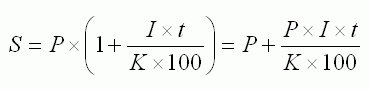 Значение символов:S — сумма денежных средств, причитающихся к возврату вкладчику по окончании срока депозита. Она состоит из первоначальной суммы размещенных денежных средств, плюс начисленные проценты.I – годовая процентная ставкаt – количество дней начисления процентов по привлеченному вкладуK – количество дней в календарном году (365 или 366)P – первоначальная сумма привлеченных в депозит денежных средствSp – сумма процентов (доходов).А чтобы рассчитать только сумму простых процентов формула будет выглядеть так:Формула суммы простых процентов  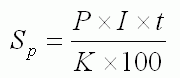 Значение символов:Sp – сумма процентов (доходов).I – годовая процентная ставкаt – количество дней начисления процентов по привлеченному вкладуK – количество дней в календарном году (365 или 366)P – сумма привлеченных в депозит денежных средств.Приведу условные примеры расчета простых процентов и суммы банковского депозита с простыми процентами:Пример 1. Предположим, что банком принят депозит в сумме 50000 рублей на срок 30 дней. Фиксированная процентная ставка - 10,5 % «годовых». Применяя формулы, получаем следующие результаты:S = 50000 + 50000 * 10,5 * 30 / 365 / 100 = 50431,51Sp = 50000 * 10,5 * 30 / 365 / 100 = 431,51Пример 2. Банком принят депозит в той же сумме 50000 рублей сроком на 3 месяца (90 дней) по фиксированной ставке 10,5 процентов «годовых». В условиях поменялся только срок вложения.S = 50000 + 50000 * 10,5 * 90 / 365 / 100 = 51294,52Sp = 50000 * 10,5 * 90 / 365 / 100 = 1294,52При сравнении двух примеров видно, что сумма ежемесячно начисленных процентов по формуле простых процентов не меняется.431,51 * 3 месяца = 1294,52 рубля.Задачи для самостоятельного решения:Пример 1. Банком принят депозит в сумме 50000 рублей сроком на 3 месяца (90 дней) по фиксированной ставке 10,5 процентов «годовых». Вклад пополняемый, и на 61 день произведено пополнение вклада в сумме 10000 рублей.Пример 2. Банком принят депозит в той же сумме 50000 рублей сроком на 3 месяца (90 дней), по плавающей ставке. На первый месяц (30 дней) процентная ставка - 10,5 %, на последующие 2 месяца (60 дней) процентная ставка – 12 %.Формула сложных процентов применяется, если начисление процентов по вкладу, осуществляется через равные промежутки времени (ежедневно, ежемесячно, ежеквартально) а начисленные проценты причисляются к вкладу, т. е. расчет сложных процентов предусматривает капитализацию процентов (начисление процентов на проценты).Большинство банков, предлагают вклады с поквартальной капитализацией (Сбербанк России, ВТБ и т. д.), т.е. с начислением сложных процентов. А некоторые банки, в условиях по вкладам предлагают капитализацию по окончанию срока вложения, т.е. когда вклад пролонгируется на следующий срок, что, мягко говоря, относится к рекламному трюку, который подталкивает вкладчика не забирать начисляемые проценты, но само начисление процентов фактически осуществляется по формуле простых процентов. И повторюсь, когда сумма вклада и срок размещения значительные, такая «капитализация» не приводит к увеличению суммы процентного дохода вкладчика, ведь начисления процентов на полученные в предыдущих периодах процентные доходы нет.Формула сложных процентов выглядит так: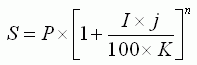 Значение символов:
I – годовая процентная ставка;
j – количество календарных дней в периоде, по итогам которого банк производит         капитализацию начисленных процентов;
K – количество дней в календарном году (365 или 366);
P – первоначальная сумма привлеченных в депозит денежных средств;
n — количество операций по капитализации начисленных процентов в течение общего срока привлечения денежных средств;
Sp – сумма процентов (доходов).

Приведу условный пример расчета сложных процентов и суммы банковского депозита со сложными процентами:

Пример 1. Принят депозит в сумме 50 тыс. руб. сроком на 90 дней по фиксированной ставке 10,5 процентов годовых. Начисление процентов – ежемесячно. Следовательно, количество операций по капитализации начисленных процентов (п) в течение 90 дней составит – 3. А количество календарных дней в периоде, по итогам которого банк производит капитализацию начисленных процентов (j) составит – 30 дней (90/3). Какова будет сумма процентов?

S = 50000 * (1 + 10,5 * 30 / 365 / 100)3 = 51305,72
Sp = 50000 * (1 + 10,5 * 30 / 365 / 100)3 - 50000 = 1305,72
Убедиться в правильности суммы процентов, рассчитанный по методу сложных процентов можно, перепроверив расчет с помощью формулы простых процентов.

Для этого разобьем срок депозита на 3 самостоятельных периода(3 месяца) по 30 дней и рассчитаем проценты для каждого периода, использую формулу простых процентов. Сумму депозита в каждом следующем периоде будем брать с учетом процентов за предыдущие периоды. В результате расчета получилось:
Итак, общая сумма процентов с учетом ежемесячной капитализации (начисления процентов на проценты) составляет:

Sp = Sp1 + Sp2 + Sp3 = 431,51 + 435,23+ 438,98 = 1305,72
Это соответствует сумме, рассчитанной по сложным процентам в примере № 1.
А при расчете процентов за этот же период по формуле простых процентов в примере №2, доход составил только 1294,52 руб. Капитализация процентов принесла вкладчику дополнительно 11,2 руб. (1305,72 – 1294,52), т.е. большая доходность получается у вкладов с капитализацией процентов, когда применяются сложные проценты.Задачи для самостоятельного решения:Задача 1. Принят депозит в сумме 70 тыс. руб. сроком на 120 дней по фиксированной ставке 11,5 процентов годовых. Начисление процентов – ежемесячно. Следовательно, количество операций по капитализации начисленных процентов (п) в течение 120 дней составит – 3. А количество календарных дней в периоде, по итогам которого банк производит капитализацию начисленных процентов (j) составит – 30 дней (120/3). Какова будет сумма процентов? Задача 2.  Вклад с возможностью пополнения. Условия: вклад на сумму 500 000 рублей оформлен 15 июля 2014 года сроком на 1 год под те же 9% годовых. 10 декабря вклад пополнен на 200 000 рублей. Вопрос: какой доход получит вкладчик 15 июля 2015 года?  Предварительно придется тщательно подсчитать по календарю количество дней с 15 июля по 9 декабря, когда на вкладе лежала сумма 500 000 руб., и с 10 декабря по 14 июля, когда сумма увеличилась до 700 000 рублей. ИсторияВыполненные задания присылаем на почту: EEDanilova@fa.ru17.03.2020 (выполненные задания присылаем до 19.03.2020)Тема: Страны Востока в XVI-XVIII веках. Колониальная экспансия европейцев. Война за независимость и образование США.(комбинированный урок)Задания:На основании изучения лекции, чтения учебника (37, 38, 41) и ознакомления с интернет ресурсами и дополнительной литературой изучить новый материал по предложенным вопросам, составить краткие письменные ответы на данные вопросы.Китайская империяОсманская империяКолониальная экспансия европейцев на Восток.Война за независимость и образование СШАЛекцияПериод (с XVI по XVIII века) развития восточных государств, хронологически совпадающий с эпохой нового времени в европейском обществе, был временем расцвета крупнейших империй, прежде всего, китайской и османской (турецкой), началом колониальной экспансии европейских стран на Восток.1. Китайская империя. После изгнания монгольских завоевателей и воцарения новой династии Мин в Китае восстанавливается и укрепляется центральная власть. Территория империи была разделена на провинции, которым, в свою очередь, подчинялись области, округа и уезды. Провинциальная администрация состояла из трех частей: регулярных чиновников, войсковых командиров и цензоров, контролировавших тех и других. Высокая степень централизации бюрократии и хорошо налаженный контроль над ней поначалу обеспечивали династии полную лояльность государственного аппарата.В течение XV-XVI вв. Китай переживал экономический подъем. Однако развитие товарно-денежных отношений и частной собственности, сопровождавшееся обнищанием крестьянства, подрывало социальную базу империи. Именно в это время были практически исчерпаны ресурсы традиционного земледелия с его опорой на ручной труд. Большое влияние на императоров приобретают различные временщики, фавориты, что порождало постоянные придворные интриги, заговоры, злоупотребления на всех уровнях власти. В стране сформировалось оппозиционное движение во главе с учеными-чиновниками, призывающими к проведению реформ. Положение династии осложнялось возобновившимся военным давлением со стороны монголов. Кроме того, на севере Китая активизировались племена маньчжуров. В 1636 году маньчжурский предводитель провозглашает создание династии Цин (1636-1911). Так в Китае вновь установилось владычество чужеземных завоевателей.Маньчжуры и служившие им китайские полководцы смогли за короткий промежуток времени овладеть всей территорией Китая. Победа маньчжуров стала возможной во многом благодаря тому, что новые завоеватели были чрезвычайно терпимы к китайским ценностям, в частности, к традиционному сословию ученых-чиновников. Маньчжурские предводители не стали разрушать многовековую китайскую государственную машину, создававшийся в эпоху предшествующих династий государственный аппарат власти.Цинские императоры проводили активную завоевательную политику. В XVIII веке совершаются многочисленные походы против народов, населявших юго-западные рубежи империи. Китаю удалось расширить свои границы и на востоке, распространив свое влияние на район Тибета.Цинская империя вступила в XIX век могущественнейшим государством Восточной Азии. Однако за ее внешним блеском скрывались старые пороки аграрной деспотии: слабость армии, ограниченность производственного потенциала, перенаселенность, коррупция властей. Эти пороки со всей очевидностью обнаружились в середине XIX века — во время восстания тайпинов (1851-1864) и первых столкновений с капиталистическими странами Запада.2. Османская империя. Османская империя сформировалась из небольшого государства турок-сельджуков, основанного на границах Византийской империи в XI веке. Близость к слабеющей Византии обусловила главное направление внешней политики сельджуков — завоевание малоазиатских и балканских провинций империи. Захватив Балканы, турецкие войска взяли в 1453 году Константинополь, после чего все византийские территории, а также Аравия, Ирак, Египет, часть Закавказья оказались под властью Турции; вассалом турецкого султана стало также Крымское ханство. Могущественная Османская империи стала угрозой для Европы, в том числе и для России. Ее флот господствовал в Средиземном море, а сухопутные войска не раз штурмовали Вену и совершали набеги на другие европейские города.Успехи турок в войнах во многом были обеспечены военно-ленной системой условного наследственного землевладения, существовавшей в империи. Воины получали за службу земельное владение с правом взимания с населения определенной суммы, части налога, выплачиваемого в казну. Право наследования было связано с обязательством наследника служить в армии. Крупные землевладельцы обязывались выставлять со своего надела несколько воинов. Такая система благоприятствовала поддержанию эффективного военного аппарата, обеспечивающего могущество империи.Во главе турецкого государства стоял султан, он назначал ответственное перед ним правительство. Организационно центральный аппарат власти состоял из трех систем — военно-административной, финансовой и судебно-религиозной. Каждая из них была представлена как в центре, так и на местах.Строгому контролю и регламентации подчинялись также города, в которых господствовала система цехов, полностью подчиненных власти султана.Военно-ленная система была оптимальной для Турции в первые века ее существования, когда земли было много, а незначительные налоги компенсировались регулярной и обильной военной добычей. Однако уже в XVI веке площадь обрабатываемых земель империи практически перестала расти, в то время как рост населения продолжался. Это приводило к дроблению наделов, уменьшению их доходности, ухудшению положения зависимого населения. Условные держатели стремились сохранить свой доход, захватывая крестьянские земли и увеличивая собственные хозяйства, которые сдавались в аренду. В итоге правительство лишалось своих доходов, а воины беднели и теряли свою боеспособность. Нуждаясь в деньгах, казна продавала земельные владения торговцам и ростовщикам или отдавала на откуп, в результате чего государство порой вовсе утрачивало контроль над податным населением. Все это приводило к ухудшению положения военного сословия и крестьян, что не могло не сказаться на состоянии страны в целом, включая ее военную мощь и отношения с другими государствами.Уже на рубеже XVII — XVIII вв. Турция потерпела ряд серьезных поражений в войнах. И хотя в начале XVIII века она все же смогла взять реванш в противостоянии с Венецией, Австрией и Россией, дни ее военно-политического могущества были уже сочтены. В конце XVIII века Турция, потеряв ряд территорий, фактически утрачивает былую самостоятельность в международных делах, а само сохранение империи в качестве крупного военно-политического объединения стало во многом зависеть от разногласий между европейскими державами, не желавшими за счет изменения статуса Османской империи нарушать политический баланс на континенте. Все же большинство включенных в состав Турции стран смогло в XIX веке добиться независимости или автономии. Для ряда бывших провинций империи началась эпоха самостоятельного существования.3. Колониальная экспансия европейцев на Восток.Начало колониальной экспансии было положено в XVI веке. На первом этапе она была связана с деятельностью португальцев, занимавшихся преимущественно африка-ской работорговлей и торговлей пряностями. Постепенно влияние Португалии на Востоке ослабевает, и ее место занимают голландцы. Со второй половины XVII века после ряда успешных англо-голландских войн в ряде восточных государств, особенно в Индии, укрепляется Англия.В чем заключается сущность колониализма на первом этапе? Колониальная политика отражала периоды истории развития капитализма в западноевропейском обществе. Этим периодам соответствовали определенные методы эксплуатации и обогащения метрополий за счет материальных и людских ресурсов объектов колонизации.XVI—XVIII века в Европе — это эпоха первоначального накопления капитала, что обусловило следующие формы и методы обогащения колониальных держав: 1) военная добыча, прямой грабеж и пиратство; 2) скупка за бесценок продукции местного производства, прежде всего, пряностей, обладавших высокой стоимостью в Европе; 3) торговля рабами (начало XVI - середина XIX); 4) принудительный рабский труд местного населения на плантациях и рудниках, ставших собственностью колонизаторов; 5) эксплуатация местного населения с помощью налоговой системы.В это время европейцы начинают укрепляться на Востоке, расширяя зону своего влияния и свободу действий, добиваясь политического господства. Для успешной организации эксплуатации колоний англичанами в . создается Ост-Индская компания, получившая административные права — свои вооруженные силы и возможность вести военные действия, даже чеканить монету. Таким образом, закладываются основы для постепенной трансформации колониальной торговли в колониальную экспансию политико-экономического характера, проявившуюся в XIX веке.Эпоха формирования современной западноевропейской цивилизации (XV - XVI вв.) именуется в науке «ранним Новым временем». Одной из его главных черт было начало создания глобальной океанической цивилизации. Это стало возможным в результате Великих географических открытий, положивших конец замкнутости Запада, сделавших постоянными его связи с Востоком. В XV в. европейцы начали снаряжать экспедиции в неизведанные, далекие страны. Так как торговля с Индией и Китаем находилась в руках арабов, европейские мореплаватели стремились установить прямую связь со странами Востока. Так, португальские мореплаватели в поисках морского пути в Индию двинулись вдоль западного побережья Африки. Экспедиция Васко да Гамы в 1498 г. таким маршрутом достигла берегов Индии. Испанцы искали морской путь в Индию в западном направлении. В 1492 г. испанская экспедиция под командованием генуэзца Христофора Колумба отплыла из Испании на запад. 12 октября 1492 г. вошло в историю как дата открытия Америки. В 1519-1522 г. португалец Фернан Магеллан совершил первое кругосветное путешествие. Так было на практике доказано, что Земля имеет форму шара.На новые земли устремились многочисленные искатели легкой наживы - рыцари, оставшиеся после изгнания арабов из Испании без дела и мечтавшие разбогатеть, купцы и владельцы кораблей, королевские чиновники и крестьяне. В Америку и другие страны, открытые европейцами, отправлялись и служители церкви для обращения местного населения в христианство. В 1519 г. началось покорение государства ацтеков в Центральной Америке отрядом Эрнандо Кортеса. После завоевания страны Кортес был назначен ее первым наместником. Другой завоеватель, Франсиско Писарро, покорил страну инков - Перу. Восточной частью Южной Америки - Бразилией - завладели португальцы. Основным направлением своей захватнической политики португальцы избрали Восток, но, будучи не в силах поработить густонаселенные страны Азии, они захватывали только важнейшие города вдоль побережья Индийского океана, в Индии, Аравии, Восточной Африке. Территории, потерявшие независимость и угнетаемые завоевателями; стали называть колониями. Завоеватели варварски уничтожали древнюю культуру покоренных народов. В связи с массовым вымиранием индейцев в Америку стали ввозить для тяжелой работы чернокожих рабов из Африки.Географические открытия привели к небывалому расширению торговли: устанавливались связи между отдаленными материками, тортовые пути перемещались из Средиземного моря в океаны. Венеция и Генуя оказались в стороне от новых торговых путей. Торговля с колониями сосредоточилась в портах Португалии, Англии и Нидерландов. В новое время человечество впервые осознало, что оно обречено жить в едином географическом пространстве. Западная Европа с XV в. начала осуществлять всемирную экспансию (распространение влияния), сделав свой тип цивилизации господствующим на планете. Европейская цивилизация выдвинула в качестве важнейшей ценности личность, признание прав и потребностей которой привело, с одной стороны, к ускорению политических процессов в странах Запада и становлению там гражданского, «открытого» общества, а с другой - к бурному развитию науки и техники, призванных максимально улучшить условия существования человека.В XVII-XVIII вв. границы европейской цивилизации постоянно расширялись: на смену одиночным разведывательным экспедициям эпохи Великих географических открытий пришло широкомасштабное освоение новых территорий, в процессе которого европейцы закладывали основы будущей колониальной системы. На начальном этапе колонизации европейцы обычно не вмешивались в социально-политическую жизнь покоренных обществ, для завоевателей было важно, прежде всего, экономическое подчинение колоний. Колониальная экспансия европейских стран приводила к их постоянным столкновениям в борьбе за наиболее выгодные и богатые земли. В этом соперничестве победа обычно оставалась за наиболее передовыми странами. А поскольку в этом смысле абсолютное лидерство к рубежу XVIII - XIX вв. было за Англией, она стала и главной колониальной державой, потеснив в этом состязании вначале Голландию, а затем и Францию. В Латинской Америке еще сохраняли свои гигантские владения Испания и Португалия, но слабость этих метрополий делала неизбежной скорую гибель их колониальных империй.Огромным неосвоенным пространством оставался почти весь Африканский континент, где европейцы занимали лишь узкие прибрежные полосы. В XVII - XVIII вв. резко возросла и экспансия России (и соответственно ее авторитет в международной политике). Но, в отличие от европейских стран Запада, Россия занимала не дальние заморские земли, а присоединяла территорий, расположенные вблизи ядра государства. Наиболее масштабным было продвижение на восток, к Тихому океану, затем, уже в XVIII — XIX вв., границы империи расширились и на юге (Кавказ, Крым, Средняя Азия). На западе в состав Российской империи вошли Украина, Белоруссия, Литва, Латвия и Эстония, значительная часть этнической Польши.Формы эксплуатации в колониях были разными. В Латинской Америке, на островах Карибского моря, европейцы широко использовали рабский труд. Рабовладельческая плантация стала основной формой хозяйственной деятельности. В Индонезии голландцы применяли крепостную систему принуждения, заставляя местных крестьян выращивать кофе, пряности, тростниковый сахар - крайне ценный товар на европейских рынках. Стремясь извлечь из колоний предельные прибыли, торговые компании жестоко эксплуатировали и европейских колонистов (например, в Южной Африке, в меньшей степени - в Канаде). И только в североамериканских колониях Англии развитие сразу пошло по капиталистическому пути, а после завоевания независимости здесь стал складываться новый цивилизационный центр, ставший серьезным конкурентом европейскому. Образование США в конце XVIII в. явилось первым серьезным ударом по колониальной системе.4. Война за независимость и образование СШАПричины войны за независимость Война за независимость североамериканских колоний Великобритании охватывает с 1775 по 1783 год. Причинами войны являются: жёсткие ограничения и контроль со стороны метрополии за развитием промышленности и торговли; постоянное нахождение английских войск на территории колоний для проведения карательных операций; отказ английского короля от попыток колонистов найти компромисс из конфликта и остаться в составе Британской колониальной империи; самодостаточное развитие сельского хозяйства и промышленности колоний, позволяющее обеспечить себя всем необходимым.В истории Войны за независимость США принято выделять два основных периода: 1775-1778 годы – развитие военных действий, провозглашение нового государства США; 1778-1783 годы – победа над английскими войсками и официальное признание независимости США.Ход военных действий Началом войны считается сражение при Конкорде. Англичане провозгласили штат Массачусетс территорией, где власть захватили мятежники. 19 апреля 1775 года состоялось первое сражение колонистов и англичан. Несмотря на свою малочисленность, американские патриоты одержали победу. Джордж Вашингтон объявил всеобщую мобилизацию и создание американской армии. После поражение в марте 1776 года при Банкер-Хилле Англия уступила восставшим город Бостон. Действия повстанцев одновременно разворачивались и в Канаде. Колонисты разгромили англичан и захватили Монреаль, но потерпели поражение при Квебеке. Затем события стали развиваться для патриотов не так успешно. В апреле 1776 года Вашингтон вынужден был отступить после поражение при Лонг-Айленде, к сентябрю 1776 года англичане взяли под свой контроль город Нью-Йорк. Но в октябре 1777 года американская армия побеждает английскую в битве при Саратоге. Это сражение явилось переломным моментов в войне: американцы переходят от защиты к наступлению. В поддержку американцев выступила Франция (в феврале 1778 года был подписании двусторонний договор), надеясь ослабить своего давнего противника Англию. Вступление в войну Франции, а затем Испании, изменило соотношение сил. После высадки французского десанта (июнь 17890 года) английский генерал Клинтон, до этого поставивший противника под полный контроль в Джорджии и Южной Каролине, вынужден был направить свои основные силы на деблокирование Нью-Йорка. 1779 год стал временем морских сражений возле берегов Англии. В 1780-1781 годах основные военные действия разворачиваются в Северной Каролине. Генерал Чарльз Корнуоллис сначала наносил колонистам поражение за поражением, но затем вынужден был отойти в Виргинию, так как партизанские отряды наносили огромный урон армии. 19 октября 1781 года американцы нанесли решающее поражение англичанам. В сражении при Йорктуане английские войска оказались отрезаны от метрополии и капитулировали. Последняя битва войны за независимость США состоялось 20 июня 1783 года в сражении при Куддалоре был практически уничтожен английский флот. Спустя два месяца Великобритания признала независимость своих североамериканских колоний. Война за независимость завершилась.Образование США В разгар военных столкновений американских патриотов с английскими войсками произошла важное событие – провозглашение независимости Соединённых Штатов Америки. 10 мая 1775 года начал работу Второй Континентальный конгресс, ставший высшим законодательным органом. 4 июля 1776 года на конгрессе была утверждена «Декларация независимости», выразившее общее стремление депутатов конгресса добиться независимости от Англии. Этот документ впоследствии лёг в основу разработанной после окончания войны за независимость конституции. В состав нового провозглашённого государства вошли тринадцать штатов.104 группаИсторияВыполненные задания присылаем на почту: EEDanilova@fa.ru17.03.2020 (выполненные задания присылаем до 19.03.2020)Тема: Страны Востока в XVI-XVIII веках. Колониальная экспансия европейцев. Война за независимость и образование США.(комбинированный урок)Задания:На основании изучения лекции, чтения учебника (37, 38, 41) и ознакомления с интернет ресурсами и дополнительной литературой изучить новый материал по предложенным вопросам, составить краткие письменные ответы на данные вопросы.Китайская империяОсманская империяКолониальная экспансия европейцев на Восток.Война за независимость и образование СШАЛекцияПериод (с XVI по XVIII века) развития восточных государств, хронологически совпадающий с эпохой нового времени в европейском обществе, был временем расцвета крупнейших империй, прежде всего, китайской и османской (турецкой), началом колониальной экспансии европейских стран на Восток.1. Китайская империя. После изгнания монгольских завоевателей и воцарения новой династии Мин в Китае восстанавливается и укрепляется центральная власть. Территория империи была разделена на провинции, которым, в свою очередь, подчинялись области, округа и уезды. Провинциальная администрация состояла из трех частей: регулярных чиновников, войсковых командиров и цензоров, контролировавших тех и других. Высокая степень централизации бюрократии и хорошо налаженный контроль над ней поначалу обеспечивали династии полную лояльность государственного аппарата.В течение XV-XVI вв. Китай переживал экономический подъем. Однако развитие товарно-денежных отношений и частной собственности, сопровождавшееся обнищанием крестьянства, подрывало социальную базу империи. Именно в это время были практически исчерпаны ресурсы традиционного земледелия с его опорой на ручной труд. Большое влияние на императоров приобретают различные временщики, фавориты, что порождало постоянные придворные интриги, заговоры, злоупотребления на всех уровнях власти. В стране сформировалось оппозиционное движение во главе с учеными-чиновниками, призывающими к проведению реформ. Положение династии осложнялось возобновившимся военным давлением со стороны монголов. Кроме того, на севере Китая активизировались племена маньчжуров. В 1636 году маньчжурский предводитель провозглашает создание династии Цин (1636-1911). Так в Китае вновь установилось владычество чужеземных завоевателей.Маньчжуры и служившие им китайские полководцы смогли за короткий промежуток времени овладеть всей территорией Китая. Победа маньчжуров стала возможной во многом благодаря тому, что новые завоеватели были чрезвычайно терпимы к китайским ценностям, в частности, к традиционному сословию ученых-чиновников. Маньчжурские предводители не стали разрушать многовековую китайскую государственную машину, создававшийся в эпоху предшествующих династий государственный аппарат власти.Цинские императоры проводили активную завоевательную политику. В XVIII веке совершаются многочисленные походы против народов, населявших юго-западные рубежи империи. Китаю удалось расширить свои границы и на востоке, распространив свое влияние на район Тибета.Цинская империя вступила в XIX век могущественнейшим государством Восточной Азии. Однако за ее внешним блеском скрывались старые пороки аграрной деспотии: слабость армии, ограниченность производственного потенциала, перенаселенность, коррупция властей. Эти пороки со всей очевидностью обнаружились в середине XIX века — во время восстания тайпинов (1851-1864) и первых столкновений с капиталистическими странами Запада.2. Османская империя. Османская империя сформировалась из небольшого государства турок-сельджуков, основанного на границах Византийской империи в XI веке. Близость к слабеющей Византии обусловила главное направление внешней политики сельджуков — завоевание малоазиатских и балканских провинций империи. Захватив Балканы, турецкие войска взяли в 1453 году Константинополь, после чего все византийские территории, а также Аравия, Ирак, Египет, часть Закавказья оказались под властью Турции; вассалом турецкого султана стало также Крымское ханство. Могущественная Османская империи стала угрозой для Европы, в том числе и для России. Ее флот господствовал в Средиземном море, а сухопутные войска не раз штурмовали Вену и совершали набеги на другие европейские города.Успехи турок в войнах во многом были обеспечены военно-ленной системой условного наследственного землевладения, существовавшей в империи. Воины получали за службу земельное владение с правом взимания с населения определенной суммы, части налога, выплачиваемого в казну. Право наследования было связано с обязательством наследника служить в армии. Крупные землевладельцы обязывались выставлять со своего надела несколько воинов. Такая система благоприятствовала поддержанию эффективного военного аппарата, обеспечивающего могущество империи.Во главе турецкого государства стоял султан, он назначал ответственное перед ним правительство. Организационно центральный аппарат власти состоял из трех систем — военно-административной, финансовой и судебно-религиозной. Каждая из них была представлена как в центре, так и на местах.Строгому контролю и регламентации подчинялись также города, в которых господствовала система цехов, полностью подчиненных власти султана.Военно-ленная система была оптимальной для Турции в первые века ее существования, когда земли было много, а незначительные налоги компенсировались регулярной и обильной военной добычей. Однако уже в XVI веке площадь обрабатываемых земель империи практически перестала расти, в то время как рост населения продолжался. Это приводило к дроблению наделов, уменьшению их доходности, ухудшению положения зависимого населения. Условные держатели стремились сохранить свой доход, захватывая крестьянские земли и увеличивая собственные хозяйства, которые сдавались в аренду. В итоге правительство лишалось своих доходов, а воины беднели и теряли свою боеспособность. Нуждаясь в деньгах, казна продавала земельные владения торговцам и ростовщикам или отдавала на откуп, в результате чего государство порой вовсе утрачивало контроль над податным населением. Все это приводило к ухудшению положения военного сословия и крестьян, что не могло не сказаться на состоянии страны в целом, включая ее военную мощь и отношения с другими государствами.Уже на рубеже XVII — XVIII вв. Турция потерпела ряд серьезных поражений в войнах. И хотя в начале XVIII века она все же смогла взять реванш в противостоянии с Венецией, Австрией и Россией, дни ее военно-политического могущества были уже сочтены. В конце XVIII века Турция, потеряв ряд территорий, фактически утрачивает былую самостоятельность в международных делах, а само сохранение империи в качестве крупного военно-политического объединения стало во многом зависеть от разногласий между европейскими державами, не желавшими за счет изменения статуса Османской империи нарушать политический баланс на континенте. Все же большинство включенных в состав Турции стран смогло в XIX веке добиться независимости или автономии. Для ряда бывших провинций империи началась эпоха самостоятельного существования.3. Колониальная экспансия европейцев на Восток.Начало колониальной экспансии было положено в XVI веке. На первом этапе она была связана с деятельностью португальцев, занимавшихся преимущественно африка-ской работорговлей и торговлей пряностями. Постепенно влияние Португалии на Востоке ослабевает, и ее место занимают голландцы. Со второй половины XVII века после ряда успешных англо-голландских войн в ряде восточных государств, особенно в Индии, укрепляется Англия.В чем заключается сущность колониализма на первом этапе? Колониальная политика отражала периоды истории развития капитализма в западноевропейском обществе. Этим периодам соответствовали определенные методы эксплуатации и обогащения метрополий за счет материальных и людских ресурсов объектов колонизации.XVI—XVIII века в Европе — это эпоха первоначального накопления капитала, что обусловило следующие формы и методы обогащения колониальных держав: 1) военная добыча, прямой грабеж и пиратство; 2) скупка за бесценок продукции местного производства, прежде всего, пряностей, обладавших высокой стоимостью в Европе; 3) торговля рабами (начало XVI - середина XIX); 4) принудительный рабский труд местного населения на плантациях и рудниках, ставших собственностью колонизаторов; 5) эксплуатация местного населения с помощью налоговой системы.В это время европейцы начинают укрепляться на Востоке, расширяя зону своего влияния и свободу действий, добиваясь политического господства. Для успешной организации эксплуатации колоний англичанами в 1600 г. создается Ост-Индская компания, получившая административные права — свои вооруженные силы и возможность вести военные действия, даже чеканить монету. Таким образом, закладываются основы для постепенной трансформации колониальной торговли в колониальную экспансию политико-экономического характера, проявившуюся в XIX веке.Эпоха формирования современной западноевропейской цивилизации (XV - XVI вв.) именуется в науке «ранним Новым временем». Одной из его главных черт было начало создания глобальной океанической цивилизации. Это стало возможным в результате Великих географических открытий, положивших конец замкнутости Запада, сделавших постоянными его связи с Востоком. В XV в. европейцы начали снаряжать экспедиции в неизведанные, далекие страны. Так как торговля с Индией и Китаем находилась в руках арабов, европейские мореплаватели стремились установить прямую связь со странами Востока. Так, португальские мореплаватели в поисках морского пути в Индию двинулись вдоль западного побережья Африки. Экспедиция Васко да Гамы в 1498 г. таким маршрутом достигла берегов Индии. Испанцы искали морской путь в Индию в западном направлении. В 1492 г. испанская экспедиция под командованием генуэзца Христофора Колумба отплыла из Испании на запад. 12 октября 1492 г. вошло в историю как дата открытия Америки. В 1519-1522 г. португалец Фернан Магеллан совершил первое кругосветное путешествие. Так было на практике доказано, что Земля имеет форму шара.На новые земли устремились многочисленные искатели легкой наживы - рыцари, оставшиеся после изгнания арабов из Испании без дела и мечтавшие разбогатеть, купцы и владельцы кораблей, королевские чиновники и крестьяне. В Америку и другие страны, открытые европейцами, отправлялись и служители церкви для обращения местного населения в христианство. В 1519 г. началось покорение государства ацтеков в Центральной Америке отрядом Эрнандо Кортеса. После завоевания страны Кортес был назначен ее первым наместником. Другой завоеватель, Франсиско Писарро, покорил страну инков - Перу. Восточной частью Южной Америки - Бразилией - завладели португальцы. Основным направлением своей захватнической политики португальцы избрали Восток, но, будучи не в силах поработить густонаселенные страны Азии, они захватывали только важнейшие города вдоль побережья Индийского океана, в Индии, Аравии, Восточной Африке. Территории, потерявшие независимость и угнетаемые завоевателями; стали называть колониями. Завоеватели варварски уничтожали древнюю культуру покоренных народов. В связи с массовым вымиранием индейцев в Америку стали ввозить для тяжелой работы чернокожих рабов из Африки.Географические открытия привели к небывалому расширению торговли: устанавливались связи между отдаленными материками, тортовые пути перемещались из Средиземного моря в океаны. Венеция и Генуя оказались в стороне от новых торговых путей. Торговля с колониями сосредоточилась в портах Португалии, Англии и Нидерландов. В новое время человечество впервые осознало, что оно обречено жить в едином географическом пространстве. Западная Европа с XV в. начала осуществлять всемирную экспансию (распространение влияния), сделав свой тип цивилизации господствующим на планете. Европейская цивилизация выдвинула в качестве важнейшей ценности личность, признание прав и потребностей которой привело, с одной стороны, к ускорению политических процессов в странах Запада и становлению там гражданского, «открытого» общества, а с другой - к бурному развитию науки и техники, призванных максимально улучшить условия существования человека.В XVII-XVIII вв. границы европейской цивилизации постоянно расширялись: на смену одиночным разведывательным экспедициям эпохи Великих географических открытий пришло широкомасштабное освоение новых территорий, в процессе которого европейцы закладывали основы будущей колониальной системы. На начальном этапе колонизации европейцы обычно не вмешивались в социально-политическую жизнь покоренных обществ, для завоевателей было важно, прежде всего, экономическое подчинение колоний. Колониальная экспансия европейских стран приводила к их постоянным столкновениям в борьбе за наиболее выгодные и богатые земли. В этом соперничестве победа обычно оставалась за наиболее передовыми странами. А поскольку в этом смысле абсолютное лидерство к рубежу XVIII - XIX вв. было за Англией, она стала и главной колониальной державой, потеснив в этом состязании вначале Голландию, а затем и Францию. В Латинской Америке еще сохраняли свои гигантские владения Испания и Португалия, но слабость этих метрополий делала неизбежной скорую гибель их колониальных империй.Огромным неосвоенным пространством оставался почти весь Африканский континент, где европейцы занимали лишь узкие прибрежные полосы. В XVII - XVIII вв. резко возросла и экспансия России (и соответственно ее авторитет в международной политике). Но, в отличие от европейских стран Запада, Россия занимала не дальние заморские земли, а присоединяла территорий, расположенные вблизи ядра государства. Наиболее масштабным было продвижение на восток, к Тихому океану, затем, уже в XVIII — XIX вв., границы империи расширились и на юге (Кавказ, Крым, Средняя Азия). На западе в состав Российской империи вошли Украина, Белоруссия, Литва, Латвия и Эстония, значительная часть этнической Польши.Формы эксплуатации в колониях были разными. В Латинской Америке, на островах Карибского моря, европейцы широко использовали рабский труд. Рабовладельческая плантация стала основной формой хозяйственной деятельности. В Индонезии голландцы применяли крепостную систему принуждения, заставляя местных крестьян выращивать кофе, пряности, тростниковый сахар - крайне ценный товар на европейских рынках. Стремясь извлечь из колоний предельные прибыли, торговые компании жестоко эксплуатировали и европейских колонистов (например, в Южной Африке, в меньшей степени - в Канаде). И только в североамериканских колониях Англии развитие сразу пошло по капиталистическому пути, а после завоевания независимости здесь стал складываться новый цивилизационный центр, ставший серьезным конкурентом европейскому. Образование США в конце XVIII в. явилось первым серьезным ударом по колониальной системе.4. Война за независимость и образование СШАПричины войны за независимость Война за независимость североамериканских колоний Великобритании охватывает с 1775 по 1783 год. Причинами войны являются: жёсткие ограничения и контроль со стороны метрополии за развитием промышленности и торговли; постоянное нахождение английских войск на территории колоний для проведения карательных операций; отказ английского короля от попыток колонистов найти компромисс из конфликта и остаться в составе Британской колониальной империи; самодостаточное развитие сельского хозяйства и промышленности колоний, позволяющее обеспечить себя всем необходимым.В истории Войны за независимость США принято выделять два основных периода: 1775-1778 годы – развитие военных действий, провозглашение нового государства США; 1778-1783 годы – победа над английскими войсками и официальное признание независимости США.Ход военных действий Началом войны считается сражение при Конкорде. Англичане провозгласили штат Массачусетс территорией, где власть захватили мятежники. 19 апреля 1775 года состоялось первое сражение колонистов и англичан. Несмотря на свою малочисленность, американские патриоты одержали победу. Джордж Вашингтон объявил всеобщую мобилизацию и создание американской армии. После поражение в марте 1776 года при Банкер-Хилле Англия уступила восставшим город Бостон. Действия повстанцев одновременно разворачивались и в Канаде. Колонисты разгромили англичан и захватили Монреаль, но потерпели поражение при Квебеке. Затем события стали развиваться для патриотов не так успешно. В апреле 1776 года Вашингтон вынужден был отступить после поражение при Лонг-Айленде, к сентябрю 1776 года англичане взяли под свой контроль город Нью-Йорк. Но в октябре 1777 года американская армия побеждает английскую в битве при Саратоге. Это сражение явилось переломным моментов в войне: американцы переходят от защиты к наступлению. В поддержку американцев выступила Франция (в феврале 1778 года был подписании двусторонний договор), надеясь ослабить своего давнего противника Англию. Вступление в войну Франции, а затем Испании, изменило соотношение сил. После высадки французского десанта (июнь 17890 года) английский генерал Клинтон, до этого поставивший противника под полный контроль в Джорджии и Южной Каролине, вынужден был направить свои основные силы на деблокирование Нью-Йорка. 1779 год стал временем морских сражений возле берегов Англии. В 1780-1781 годах основные военные действия разворачиваются в Северной Каролине. Генерал Чарльз Корнуоллис сначала наносил колонистам поражение за поражением, но затем вынужден был отойти в Виргинию, так как партизанские отряды наносили огромный урон армии. 19 октября 1781 года американцы нанесли решающее поражение англичанам. В сражении при Йорктуане английские войска оказались отрезаны от метрополии и капитулировали. Последняя битва войны за независимость США состоялось 20 июня 1783 года в сражении при Куддалоре был практически уничтожен английский флот. Спустя два месяца Великобритания признала независимость своих североамериканских колоний. Война за независимость завершилась.Образование США В разгар военных столкновений американских патриотов с английскими войсками произошла важное событие – провозглашение независимости Соединённых Штатов Америки. 10 мая 1775 года начал работу Второй Континентальный конгресс, ставший высшим законодательным органом. 4 июля 1776 года на конгрессе была утверждена «Декларация независимости», выразившее общее стремление депутатов конгресса добиться независимости от Англии. Этот документ впоследствии лёг в основу разработанной после окончания войны за независимость конституции. В состав нового провозглашённого государства вошли тринадцать штатов.Экономикаtalipovaliana@mail.ruТема: Банковская система. Основные функции и задачи ЦБ РФ.Банковская система – это законодательно утверждённая, чётко структурированная совокупность финансовых посредников денежного рынка, занимающихся банковской деятельностью.При этом под банковской деятельностью понимается набор посреднических операций на денежном рынке, осуществление которых на законодательном уровне разрешено специальным институтам – банкам. Другим финансовым посредникам заниматься этой деятельность запрещено. Банковская деятельность находится под особым надзором со стороны государства.С правовой точки зрения, банк – это финансовый посредник, который выполняет одну или несколько операций, отнесённых законом к банковской деятельности. Но такой подход не учитывает экономические критерии отнесения тех или иных посреднических операций на денежном рынке к банковской деятельности.С экономической точки зрения, банк – это финансовый посредник на денежном рынке, выполняющий комплекс базовых операций:мобилизацию денежных средств (привлечение депозитов);предоставление кредитов;осуществление расчётов между экономическими субъектами.Центральный банк должен решать пять основных задач. Он призван быть:1) эмиссионным центром страны, т.е. пользоваться монопольным правом на выпуск банкнот;2) органом регулирования экономики денежно-кредитными методами, т.е. проводить денежно-кредитную и валютную политику;3) «банком банков», т.е. совершать операции с банками страны: хранить их кассовые резервы, размер которых устанавливается законом; предоставлять им кредиты; осуществлять контроль и надзор, поддерживая необходимый уровень стандартизации и профессионализма в национальной кредитно-банковской системе;4) банком правительства, т.е. поддерживать государственные экономические программы и размещать государственные ценные бумаги, предоставлять кредиты и выполнять расчетные операции для правительства, хранить золотовалютные резервы;5) главным расчетным центром страны, выступая посредником между другими банками страны при выполнении безналичных расчетов, координируя организацию расчетных систем.При решении задач Центральный банк выполняет определенные функции. В отечественной и зарубежной литературе нет единого подхода к определению (и количеству) функций центрального банка.К основным функциям Центрального банка можно отнести:- регулирующую;- контролирующую;- обслуживающую.Все остальные функции являются дополнительными.К регулирующей функции относятся:- регулирование денежной массы в обращении и управление совокупным денежным оборотом;- денежно-кредитное регулирование, разработка и проведение государственной денежно-кредитной политики.ИнформатикаВыполненную работу прислать на электронную почту IAZheleva@fa.ru до 20.03.2020Дисциплина: ИнформатикаГруппа: 104Тема: Создание таблиц средствами Microsoft Word.Домашнее задание: Познакомиться со способами создания и редактирования таблиц, посмотрев видеоурок https://www.youtube.com/watch?v=MEBM611hLoQ.Выполнить задания, приведенные ниже:Задание 1.Создайте в новом документе таблицу с заданным форматированием (см. Таблица 1).Таблица 1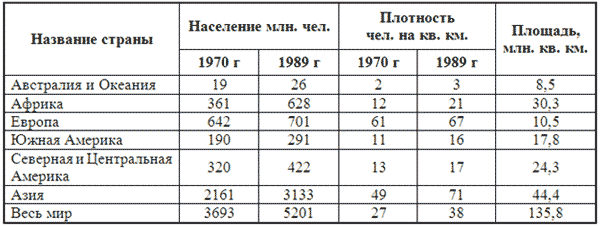 Ключ к заданию:1. Вставьте таблицу, используя команду Вставка-Таблица, предварительно определив количество столбцов — 6, строк — 9.
2. Установите ширину столбцов: 1—4,5 см, 2-5—1,8 см, 6—2,4 см.
Для этого используйте команду Свойства таблицы из контекстного меню выделенного столбца.3. Выполните обрамление таблицы, используя команду Границы и заливка из контекстного меню, предварительно выделив всю таблицу (см. Рисунок 1).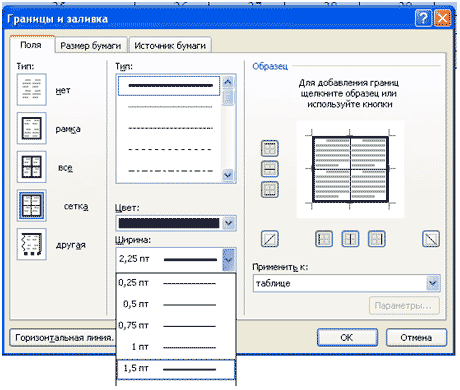 Рисунок 14. Отформатируйте текст таблицы по образцу Таблица 1. Для ячеек заголовка таблицы (строки 1-2) выполните выравнивание по центру и по середине ячейки. Для этого выполните команду контекстного меню Выравнивание ячеек (Рисунок 2).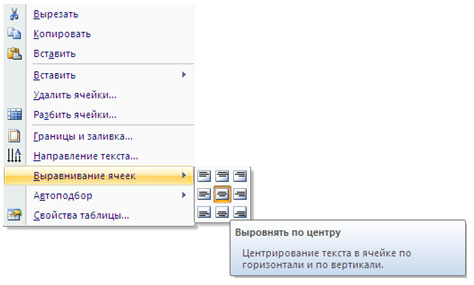 Рисунок 2Задание 2. Составьте таблицу, используя следующие данные:Затраты на посадку 1 га садов и ягодников
в центральных областях России в 1980
Оплата труда при посадке крыжовника — 167 руб.
Горючее, ядохимикаты и гербициды для посадки земляники — 116 руб.
Удобрения при посадке черной смородины — 585 руб.
Материал на шпалеру при посадке малины — 780 руб.
Горючее, ядохимикаты и гербициды для посадки черной смородины — 90 руб.
Посадочный материал при посадке земляники — 1750 руб.
Оплата труда при посадке черной смородины — 150 руб.
Удобрения при посадке малины — 532 руб.
Удобрения при посадке крыжовника — 555 руб.
Горючее, ядохимикаты и гербициды для посадки малины — 89 руб.
Посадочный материал при посадке крыжовника — 594 руб.
Прочие расходы при посадке земляники — 584 руб.
Оплата труда при посадке малины — 235 руб.
Горючее, ядохимикаты и гербициды для посадки крыжовника — 92 руб.
Удобрения при посадке земляники —313 руб.
Прочие расходы при посадке черной смородины —-'260 руб.
Посадочный материал при посадке малины — 1200 руб.
Оплата труда при посадке земляники — 316 руб.
Прочие расходы при посадке крыжовника — 388 руб.
Посадочный материал при посадке черной смородины — 1100 руб.
Прочие расходы при посадке малины — 474 руб.Задание 3.  Создайте таблицу и выполните форматирование по образцу Рисунок 3: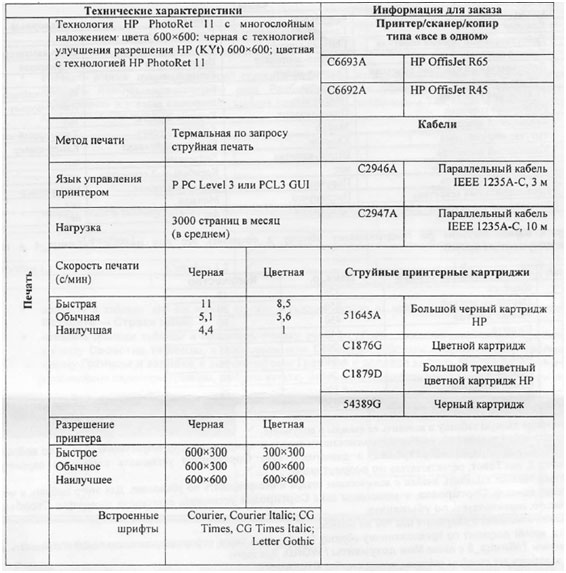 Рисунок 3Ключ к заданию:Для изменения направления текста необходимо использовать команду контекстного меню Направление текста Рисунок 7.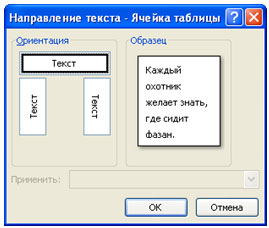 Рисунок 4Основы безопасности жизнедеятельностиРабочая почта преподавателя Напольских А.А.AANapolskih@fa.ruДисциплина: Основы безопасности жизнедеятельностиГруппа: 104Тема: Элементы начальной военной подготовки.К элементам начальной военной подготовки относятся:Уставы Вооруженных Сил Российской Федерации.Строевая подготовка.Огневая подготовка.Военная топография.Тактическая подготовка.Защита от оружия массового поражения.Медико-санитарная подготовка.Прикладная физическая подготовка.Домашнее задание: Самостоятельное изучение темы «Элементы начальной военной подготовки».По учебнику [2] прописать в тетради краткую характеристику каждого из элементов начальной военной подготовки, с основными определениями и разновидностями.На полях каждой страницы данного конспекта написать свою Фамилию и Имя.Сфотографировать по отдельности каждую страницу, в хорошем качестве и освещении.Подготовить презентации по теме «Патриотизм и верность воинскому долгу».Читать тему «Воинская слава России» по учебнику [2] стр. 14-43.Выбрать выдающуюся личность, из числа граждан нашей страны, соответствующая указанной теме «Патриотизм и верность воинскому долгу», самостоятельно или используя тему учебника «Воинская слава России».Темы не должны повторяться. Староста составляет список (ФИО студента, ФИО личности).Подготовить презентацию по данной личности, с историей жизни, описанием заслуг перед Отечеством, картинками и фотографиями.Количество слайдов – 30 шт.Скинуть одним файлом свои результаты (фото конспекта, презентацию), с указанием ФИО отправителя, на почту – AANapolskih@fa.ru.Староста еще дополнительно скидывает фото списка студентов по презентациям.Срок сдачи заданий – до 22.03.2020 г.Литература: [2] Основы военной службы: учебник / В.Ю. Микрюков, – М.: ФОРУМ: ИНФРА-М, 2020. – 384 с.Воспользоваться электронно-библиотечной системой BOOK.RU105 группаМенеджментТема «Понятие, признаки, законы организации. Внешняя и внутренняя среда организации»Ответы на тест отправить на почту EAParamonova@fa.ru до 21.03.2020 с указанием фамилии, имени и номера группы.Решить тестовые задания (один правильный ответ).Организация – это группа людей, деятельность которых сознательно или спонтанно координируется для достижения:Прибыли;Общей цели;Конкурентных преимуществ;Рыночных позиций.К признакам организации относятся:Систематизация, упорядоченность, построение организационной структуры;Цели, обособленность, организационная культура, внешняя среда, внутренняя среда;Гибкость, планомерность, научность, специализация, последовательность;Все вышеперечисленное.Совокупность элементов и логических взаимосвязей между ними, которая способствует эффективному преобразованию входных ресурсов в конечный продукт и достижению целей организации – этоОрганизационная структура;Организационная культура;Технология управления;Все вышеперечисленное.Как называется предписанная работа, серия работ или часть работы, которая должна быть выполнена заранее установленным способом в заранее оговоренные сроки?ТехнологияЗадачаЦельКак еще называют среду прямого воздействия?Непосредственным окружением организацииНепосредственным важным окружением организацииНепосредственным деловым окружением организацииПоставщики, конкуренты, потребители, местные органы управления – это:Факторы внутренней среды;Факторы внешней среды прямого воздействия;Факторы внешней среды косвенного воздействия.Анализ внешней среды проводится с цель:Определить угрозы и возможности, с которыми сталкивается организация;Определить сильные и слабые стороны организации;Определить ресурсный потенциал организации.Анализ внутренней среды проводится с цель:Определить угрозы и возможности, с которыми сталкивается организация;Определить сильные и слабые стороны организации;Определить ресурсный потенциал организации.Какие из перечисленных ниже факторов относятся к факторам внутренней среды организации:Цели, задачи, технологии, реклама, персонал;Цели, задача, технологии, структура, персонал;Потребители, поставщики, местные органы управления.Какие из указанных компонентов не входят в понятие макроокружения организации:Социокультурные факторы;Технологические факторы;Поставщики;Рынок рабочей силы.Какие из указанных компонентов не входят в понятие микроокружения организации:Правовое регулирование;Политические факторы;Покупатели;Конкуренты.Многочисленность факторов, на которые организация обязана реагировать, а также высокий уровень изменчивости каждого фактора – это:Сложность внешней среды;Подвижность среды;Неопределенность внешней среды.Скорость, с которой происходят изменения в окружении организации – это:Сложность внешней среды;Подвижность среды;Неопределенность внешней среды.Количество информации, которой располагает организация о конкретном факторе, и функцией уверенности в этой информации – это:Сложность внешней среды;Подвижность среды;Неопределенность внешней среды.Положительные тенденции и явления внешней среды, которые могут привести к увеличению объема продаж и прибыли – это:Возможности;Угрозы;Сильные стороны организации;Слабые стороны организации.Какие элементы внешней среды оказывают прямое влияние на организацию?Политические факторы, профсоюзы, международные события;Конкуренты, потребители, поставщики, законы и государственные органы; Конкуренты, состояние экономики, международные события, потребители; Конкуренты, поставщики, политические факторы, НТП.Определите из предложенного перечня основных элемента внутренней среды:Технология, специализация, структура, задачи, люди;Цели, технология, ресурсы, работники, задачи, люди, структура;Люди, технология, координация, объемы управления, задачи;Стандартизация, задачи, структура, люди, технология.Основные функции менеджмента:Планирование, организация, принятие решений, контроль;Планирование, организация, мотивация, контроль;Планирование, организация, координация, мотивация;Организация, планирование, контроль, кооперирования.Безопасность жизнедеятельностиРабочая почта преподавателя Напольских А.А.AANapolskih@fa.ruДисциплина: Безопасность жизнедеятельностиГруппа: 105Тема: Организация и порядок призыва граждан на военную службу.Домашнее задание: Самостоятельное изучение темы «Организация и порядок призыва граждан на военную службу».По учебнику [2] переписать полностью в тетрадь весь материал на стр. 96-103.На полях каждой страницы данного конспекта написать свою Фамилию и Имя.Сфотографировать по отдельности каждую страницу, в хорошем качестве и освещении.Ответить на вопросы по разделу «Обеспечение военной безопасности государства».Письменно ответить на вопросы и задания по учебнику [2] стр. 113-115.На полях каждой страницы ответов на вопросы и задания написать свою Фамилию и Имя.Сфотографировать по отдельности каждую страницу, в хорошем качестве и освещении.Скинуть одним файлом свои результаты (фото конспекта, фото ответов на вопросы и задания), с указанием ФИО отправителя, на почту – AANapolskih@fa.ru.Срок сдачи заданий – до 22.03.2020 г.Литература: [2] Основы военной службы: учебник / В.Ю. Микрюков, – М.: ФОРУМ: ИНФРА-М, 2020. – 384 с.Воспользоваться электронно-библиотечной системой BOOK.RUМДК.02.01 Организация расчетов с бюджетами бюджетной системы РФРаботу необходимо выполнить в электронной форме и предоставить в срок до 20.03.2020 на электронную почту VNTyntueva@fa.ruМДК 02.01 Организация расчетов с бюджетами бюджетной системы РФТема: АкцизыЛитература:Богаченко В.М., Кириллова Н.А. Бухгалтерский учет: Учебник. – Ростов н/Д: Феникс, 2018. - 538 с;Маршавина Л.Я., Чайковская Л.А.  Налоги и налогообложение : учебник для СПО; под ред. Л. Я. Маршавиной, Л. А. Чайковской. — М. : Издательство Юрайт, 2019. — 503 с.Задание 1:Составит конспект на тему Акциз по лекции представленной ниже.Лекция на тему «Акциз»Понятие акциз и его основные элементы.Порядок расчета акцизНалоговая отчетность по акциз.Понятие акциз и его основные элементы.Акциз - это косвенный налог, налагаемый в момент производства на товары массового потребления (табак, вино и так далее) внутри страны (в отличие от таможенных платежей, несущих ту же функцию, но на товары, доставляемые из-за границы, т. е. из других стран). Включается в цену товаров или тариф за услуги и тем самым фактически уплачивается потребителем. При реализации подакцизных товаров в розницу сумма акциза не выделяется. Акциз служит важным источником доходов государственного бюджета современных стран. Размер акциза по многим товарам достигает половины, а иногда 2/3 их цены. Акцизы регулируются Главой 22 Налогового Кодекса Российской Федерации. Акциз является федеральным налогом. Производители обязаны платить акцизы на ряд товаров вроде спиртных напитков, транспортных средств и топлива.Плательщики акцизов. Налогоплательщиками акциза признаются (ст. 179 НК РФ):организации;индивидуальные предприниматели;лица, признаваемые налогоплательщиками в связи с перемещением товаров через таможенную границу Евразийского экономического союза, определяемые в соответствии с правом Евразийского экономического союза и законодательством Российской Федерации о таможенном деле. Объектом акцизного налогообложения являются следующие операции:реализации в пределах страны произведённых налогоплательщиком подакцизных продуктов;реализация конфискованной или бесхозяйной продукции;передача продукции, изготовленной из давальческого сырья, владельцу данного сырья или другим лицам на территории РФ;передача подакцизной продукции для изготовления неподакцизных товаров между подразделениями внутри одного предприятия;передача подакцизных товаров в Уставный фонд или на собственные нужды производителя;переработка бензина прямой гонки или этилового спирта предприятиям, обладающим разрешением на проведение операций с данными продуктами;импорт подакцизных товаров;передача подакцизных продуктов на давальческой основе.Установлены 3 вида ставок по акцизам, которые едины на территории РФ и утверждены законодательно:Твёрдая (специфическая). Устанавливается в рублях и копейках на единицу (тонна, литр) или техническую характеристику товара (для автомобилей). Исчисляется как произведение фиксированной ставки и налоговой базы.Адвалорная. Исчисляется в виде процентной доли к налоговой базе, рассчитанной по соответствующей ставке.Комбинированная. Представляет собой комбинацию специфической и адвалорной ставок, то есть вначале определяется размер налогов по обоим видам ставок, затем полученные величины складываются. Берутся в расчёт и количество товара, и его стоимость. Для исчисления суммы налога по комбинированной ставке необходимо установить расчётную стоимость. Она равна произведению наибольшей отпускной цены, отмеченной на упаковке продукта (обычно на пачке сигарет), и количества данной продукции (в единицах), которое было реализовано или передано за отчётный период.Налоговая база по акциз устанавливается разными способами для различных подакцизных продуктов. Например, при расчёте размера налога на алкоголь - как количество реализованных продуктов в натуральном выражении (литрах). Размеры ставок, методика их исчисления регулируются в статьях 187-191 НК РФ.Порядок расчета акцизРассмотрим порядок расчета акциз на примере:Ликероводочный завод произвел и реализовал за текущий месяц 700 ящиков водки «Валуйчанка» (по 20 бутылок емкостью 0,5 литра в каждом) с объемной долей этилового спирта 40%. Приобретены акцизные марки на сумму 35 тыс. руб. Необходимо исчислить сумму акциза, уплачиваемую в бюджет.Решение:Согласно ст. 187 Налогового кодекса РФ налоговая база определяется отдельно по каждому виду подакцизного товара. Сумма акциза по каждому виду подакцизных товаров исчисляется как произведение налоговой базы и налоговой ставки.  В данном случае, налоговая база при реализации произведенных подакцизных товаров в зависимости от установленных в отношении этих товаров налоговых ставок определяется как объем реализованных подакцизных товаров в натуральном выражении.Итак, заводом было реализовано 700 ящиков водки по 20 бутылок, т.е. 14000 (700*20) бутылок. Объем реализованной водки составляет 7000 (14000*0,5) литров. Объемная доля этилового спирта равна 40%, следовательно, объем безводного этилового спирта составляет 2800 (7000*40/100) литра.С 1 июля по 31 декабря 2019 года включительно налоговая ставка по алкогольной продукции с объемной долей этилового спирта свыше 9 процентов составляет 523 руб. за 1 литр безводного этилового спирта, содержащегося в подакцизном товаре.Исходя из того, что объем безводного этилового спирта в объеме реализованной алкогольной продукции составляет 2800 литров, а налоговая ставка – 523 руб. за 1 литр, рассчитываем сумму акцизного сбора: 2800*523=1464400 руб.Следует отметить, что существуют некоторые особенности в отношении взимания акцизов для товаров, подлежащих маркировке акцизными марками. Так, алкогольная продукция, табак и табачные изделия, ввозимые на таможенную территорию РФ и помещаемые под режим выпуска для внутреннего потребления (для свободного обращения) подлежат маркировке акцизными марками (в целях контроля за их оборотом). При этом оплата марок является авансовым платежом по акцизам.Итак, сумма акциза по подакцизным товарам, подлежащим маркировке акцизными марками, исчисляется как сумма акциза, подлежащая уплате, за вычетом суммы авансового платежа, уплаченного при покупке акцизных марок. Таким образом, сумма акциза, уплачиваемая в бюджет, составляет: 1464400-35000=1429400 руб.Налоговая отчетность по акциз.Налогоплательщики обязаны представлять налоговую декларацию по акцизам в налоговые органы по месту своего нахождения, а также по месту нахождения каждого своего обособленного подразделения, в которых они состоят на учете, в установленный срок (п.5 ст. 204 НК РФ).Декларация представляется в ФНС на бланке установленной формы, соответствующего налогового периода. Декларация должна быть представлена и в случае, если рассчитанная сумма акцизного налога равна 0 или рассчитанная величина – отрицательная. Информация вносится чернилами разборчиво или же с использованием компьютера. Каждая ячейка предназначена только для одного показателя, при их отсутствии ставится прочерк. При исправлении ошибок необходимо руководствоваться правилами исправления ошибок: перечеркивается неверное значение, вписывается правильное и подписывается лицами, подписавшими декларацию, поставив печать организации, также – дату исправления.Непредставление в срок, установленный в ФНС – наложение штрафа на организацию в размере 5% не уплаченной суммы налога на основании подаваемой декларации, за каждый месяц непредставления с установленного дня для представления, но не более 30% отмеченной в декларации суммы и не менее 1000 рублей (НК РФ). На должностных лиц – наказание в виде предупреждения или наложения административного штрафа в размере от 300 до 500 рублей (КоАП).Задание 2. Решить практическое задание.Практическое задание:Завод «Кристалл»  произвел и реализовал за текущий месяц 500 ящиков водки «Кристалл» (по 24 бутылки емкостью 0,5 литра в каждом) с объемной долей этилового спирта 40%. Для производства был приобретен спирт, акциз по приобретённому сырью составил 450 000 руб. Также были приобретены акцизные марки на сумму 90 тыс. руб. Необходимо исчислить сумму акциза, уплачиваемую в бюджет.Задание 3. Заполнить титульный лист декларации по акциз на табачные изделия. Форма декларации (https://www.garant.ru/doc/forms/akcizy/) по следующим данным. Изучить порядок по заполнению декларации (http://www.consultant.ru/document/cons_doc_LAW_298122/)Данные для заполнения титульного листа:ООО «Кристалл», г. Сургут. ИНН 8602010115 КПП 860201001Код корректировки 000 Налоговый период 02 февраль 2019 г.Налоговый орган 8602По месту нахождения 214ФИО директора Иванов Николай Михайлович202 группаМДК.02.01 Организация расчетов с бюджетами бюджетной системы РФРаботу необходимо выполнить в электронной форме и предоставить в срок до 20.03.2020 на электронную почту VNTyntueva@fa.ruМДК 03.01 Организация расчетов с бюджетами бюджетной системы РФТема: АкцизыЛитература:Богаченко В.М., Кириллова Н.А. Бухгалтерский учет: Учебник. – Ростов н/Д: Феникс, 2018. - 538 с;Маршавина Л.Я., Чайковская Л.А.  Налоги и налогообложение : учебник для СПО; под ред. Л. Я. Маршавиной, Л. А. Чайковской. — М. : Издательство Юрайт, 2019. — 503 с.Задание 1:Составит конспект на тему Акциз по лекции представленной ниже.Лекция на тему «Акциз»Понятие акциз и его основные элементы.Порядок расчета акцизНалоговая отчетность по акциз.Понятие акциз и его основные элементы.Акциз - это косвенный налог, налагаемый в момент производства на товары массового потребления (табак, вино и так далее) внутри страны (в отличие от таможенных платежей, несущих ту же функцию, но на товары, доставляемые из-за границы, т. е. из других стран). Включается в цену товаров или тариф за услуги и тем самым фактически уплачивается потребителем. При реализации подакцизных товаров в розницу сумма акциза не выделяется. Акциз служит важным источником доходов государственного бюджета современных стран. Размер акциза по многим товарам достигает половины, а иногда 2/3 их цены. Акцизы регулируются Главой 22 Налогового Кодекса Российской Федерации. Акциз является федеральным налогом. Производители обязаны платить акцизы на ряд товаров вроде спиртных напитков, транспортных средств и топлива.Плательщики акцизов. Налогоплательщиками акциза признаются (ст. 179 НК РФ):организации;индивидуальные предприниматели;лица, признаваемые налогоплательщиками в связи с перемещением товаров через таможенную границу Евразийского экономического союза, определяемые в соответствии с правом Евразийского экономического союза и законодательством Российской Федерации о таможенном деле. Объектом акцизного налогообложения являются следующие операции:реализации в пределах страны произведённых налогоплательщиком подакцизных продуктов;реализация конфискованной или бесхозяйной продукции;передача продукции, изготовленной из давальческого сырья, владельцу данного сырья или другим лицам на территории РФ;передача подакцизной продукции для изготовления неподакцизных товаров между подразделениями внутри одного предприятия;передача подакцизных товаров в Уставный фонд или на собственные нужды производителя;переработка бензина прямой гонки или этилового спирта предприятиям, обладающим разрешением на проведение операций с данными продуктами;импорт подакцизных товаров;передача подакцизных продуктов на давальческой основе.Установлены 3 вида ставок по акцизам, которые едины на территории РФ и утверждены законодательно:Твёрдая (специфическая). Устанавливается в рублях и копейках на единицу (тонна, литр) или техническую характеристику товара (для автомобилей). Исчисляется как произведение фиксированной ставки и налоговой базы.Адвалорная. Исчисляется в виде процентной доли к налоговой базе, рассчитанной по соответствующей ставке.Комбинированная. Представляет собой комбинацию специфической и адвалорной ставок, то есть вначале определяется размер налогов по обоим видам ставок, затем полученные величины складываются. Берутся в расчёт и количество товара, и его стоимость. Для исчисления суммы налога по комбинированной ставке необходимо установить расчётную стоимость. Она равна произведению наибольшей отпускной цены, отмеченной на упаковке продукта (обычно на пачке сигарет), и количества данной продукции (в единицах), которое было реализовано или передано за отчётный период.Налоговая база по акциз устанавливается разными способами для различных подакцизных продуктов. Например, при расчёте размера налога на алкоголь - как количество реализованных продуктов в натуральном выражении (литрах). Размеры ставок, методика их исчисления регулируются в статьях 187-191 НК РФ.Порядок расчета акцизРассмотрим порядок расчета акциз на примере:Ликероводочный завод произвел и реализовал за текущий месяц 700 ящиков водки «Валуйчанка» (по 20 бутылок емкостью 0,5 литра в каждом) с объемной долей этилового спирта 40%. Приобретены акцизные марки на сумму 35 тыс. руб. Необходимо исчислить сумму акциза, уплачиваемую в бюджет.Решение:Согласно ст. 187 Налогового кодекса РФ налоговая база определяется отдельно по каждому виду подакцизного товара. Сумма акциза по каждому виду подакцизных товаров исчисляется как произведение налоговой базы и налоговой ставки.  В данном случае, налоговая база при реализации произведенных подакцизных товаров в зависимости от установленных в отношении этих товаров налоговых ставок определяется как объем реализованных подакцизных товаров в натуральном выражении.Итак, заводом было реализовано 700 ящиков водки по 20 бутылок, т.е. 14000 (700*20) бутылок. Объем реализованной водки составляет 7000 (14000*0,5) литров. Объемная доля этилового спирта равна 40%, следовательно, объем безводного этилового спирта составляет 2800 (7000*40/100) литра.С 1 июля по 31 декабря 2019 года включительно налоговая ставка по алкогольной продукции с объемной долей этилового спирта свыше 9 процентов составляет 523 руб. за 1 литр безводного этилового спирта, содержащегося в подакцизном товаре.Исходя из того, что объем безводного этилового спирта в объеме реализованной алкогольной продукции составляет 2800 литров, а налоговая ставка – 523 руб. за 1 литр, рассчитываем сумму акцизного сбора: 2800*523=1464400 руб.Следует отметить, что существуют некоторые особенности в отношении взимания акцизов для товаров, подлежащих маркировке акцизными марками. Так, алкогольная продукция, табак и табачные изделия, ввозимые на таможенную территорию РФ и помещаемые под режим выпуска для внутреннего потребления (для свободного обращения) подлежат маркировке акцизными марками (в целях контроля за их оборотом). При этом оплата марок является авансовым платежом по акцизам.Итак, сумма акциза по подакцизным товарам, подлежащим маркировке акцизными марками, исчисляется как сумма акциза, подлежащая уплате, за вычетом суммы авансового платежа, уплаченного при покупке акцизных марок. Таким образом, сумма акциза, уплачиваемая в бюджет, составляет: 1464400-35000=1429400 руб.Налоговая отчетность по акциз.Налогоплательщики обязаны представлять налоговую декларацию по акцизам в налоговые органы по месту своего нахождения, а также по месту нахождения каждого своего обособленного подразделения, в которых они состоят на учете, в установленный срок (п.5 ст. 204 НК РФ).Декларация представляется в ФНС на бланке установленной формы, соответствующего налогового периода. Декларация должна быть представлена и в случае, если рассчитанная сумма акцизного налога равна 0 или рассчитанная величина – отрицательная. Информация вносится чернилами разборчиво или же с использованием компьютера. Каждая ячейка предназначена только для одного показателя, при их отсутствии ставится прочерк. При исправлении ошибок необходимо руководствоваться правилами исправления ошибок: перечеркивается неверное значение, вписывается правильное и подписывается лицами, подписавшими декларацию, поставив печать организации, также – дату исправления.Непредставление в срок, установленный в ФНС – наложение штрафа на организацию в размере 5% не уплаченной суммы налога на основании подаваемой декларации, за каждый месяц непредставления с установленного дня для представления, но не более 30% отмеченной в декларации суммы и не менее 1000 рублей (НК РФ). На должностных лиц – наказание в виде предупреждения или наложения административного штрафа в размере от 300 до 500 рублей (КоАП).Задание 2. Решить практическое задание.Практическое задание:Завод «Кристалл»  произвел и реализовал за текущий месяц 500 ящиков водки «Кристалл» (по 24 бутылки емкостью 0,5 литра в каждом) с объемной долей этилового спирта 40%. Для производства был приобретен спирт, акциз по приобретённому сырью составил 450 000 руб. Также были приобретены акцизные марки на сумму 90 тыс. руб. Необходимо исчислить сумму акциза, уплачиваемую в бюджет.Задание 3. Заполнить титульный лист декларации по акциз на табачные изделия. Форма декларации (https://www.garant.ru/doc/forms/akcizy/) по следующим данным. Изучить порядок по заполнению декларации (http://www.consultant.ru/document/cons_doc_LAW_298122/)Данные для заполнения титульного листа:ООО «Кристалл», г. Сургут. ИНН 8602010115 КПП 860201001Код корректировки 000 Налоговый период 02 февраль 2019 г.Налоговый орган 8602По месту нахождения 214ФИО директора Иванов Николай МихайловичМенеджментТема «Понятие, признаки, законы организации. Внешняя и внутренняя среда организации»Ответы на тест отправить на почту EAParamonova@fa.ru до 21.03.2020 с указанием фамилии, имени и номера группы.Решить тестовые задания (один правильный ответ).1.Организация – это группа людей, деятельность которых сознательно или спонтанно координируется для достижения:Прибыли;Общей цели;Конкурентных преимуществ;Рыночных позиций.2.К признакам организации относятся:Систематизация, упорядоченность, построение организационной структуры;Цели, обособленность, организационная культура, внешняя среда, внутренняя среда;Гибкость, планомерность, научность, специализация, последовательность;Все вышеперечисленное.3.Совокупность элементов и логических взаимосвязей между ними, которая способствует эффективному преобразованию входных ресурсов в конечный продукт и достижению целей организации – этоОрганизационная структура;Организационная культура;Технология управления;Все вышеперечисленное.4.Как называется предписанная работа, серия работ или часть работы, которая должна быть выполнена заранее установленным способом в заранее оговоренные сроки?ТехнологияЗадачаЦель5.Как еще называют среду прямого воздействия?Непосредственным окружением организацииНепосредственным важным окружением организацииНепосредственным деловым окружением организации6.Поставщики, конкуренты, потребители, местные органы управления – это:Факторы внутренней среды;Факторы внешней среды прямого воздействия;Факторы внешней среды косвенного воздействия.7.Анализ внешней среды проводится с цель:Определить угрозы и возможности, с которыми сталкивается организация;Определить сильные и слабые стороны организации;Определить ресурсный потенциал организации.8.Анализ внутренней среды проводится с цель:Определить угрозы и возможности, с которыми сталкивается организация;Определить сильные и слабые стороны организации;Определить ресурсный потенциал организации.9.Какие из перечисленных ниже факторов относятся к факторам внутренней среды организации:Цели, задачи, технологии, реклама, персонал;Цели, задача, технологии, структура, персонал;Потребители, поставщики, местные органы управления.10.Какие из указанных компонентов не входят в понятие макроокружения организации:Социокультурные факторы;Технологические факторы;Поставщики;Рынок рабочей силы.11.Какие из указанных компонентов не входят в понятие микроокружения организации:Правовое регулирование;Политические факторы;Покупатели;Конкуренты.12.Многочисленность факторов, на которые организация обязана реагировать, а также высокий уровень изменчивости каждого фактора – это:Сложность внешней среды;Подвижность среды;Неопределенность внешней среды.13.Скорость, с которой происходят изменения в окружении организации – это:Сложность внешней среды;Подвижность среды;Неопределенность внешней среды.14.Количество информации, которой располагает организация о конкретном факторе, и функцией уверенности в этой информации – это:Сложность внешней среды;Подвижность среды;Неопределенность внешней среды.15.Положительные тенденции и явления внешней среды, которые могут привести к увеличению объема продаж и прибыли – это:Возможности;Угрозы;Сильные стороны организации;Слабые стороны организации.16.Какие элементы внешней среды оказывают прямое влияние на организацию?Политические факторы, профсоюзы, международные события;Конкуренты, потребители, поставщики, законы и государственные органы; Конкуренты, состояние экономики, международные события, потребители; Конкуренты, поставщики, политические факторы, НТП.17.Определите из предложенного перечня основных элемента внутренней среды:Технология, специализация, структура, задачи, люди;Цели, технология, ресурсы, работники, задачи, люди, структура;Люди, технология, координация, объемы управления, задачи;Стандартизация, задачи, структура, люди, технология.18.Основные функции менеджмента:Планирование, организация, принятие решений, контроль;Планирование, организация, мотивация, контроль;Планирование, организация, координация, мотивация;Организация, планирование, контроль, кооперирования.204 группа Безопасность жизнедеятельностиРабочая почта преподавателя Напольских А.А.AANapolskih@fa.ruДисциплина: Безопасность жизнедеятельностиГруппа: 204Тема: Организация и порядок призыва граждан на военную службу.Домашнее задание: 1.Самостоятельное изучение темы «Организация и порядок призыва граждан на военную службу».По учебнику [2] переписать полностью в тетрадь весь материал на стр. 96-103.На полях каждой страницы данного конспекта написать свою Фамилию и Имя.Сфотографировать по отдельности каждую страницу, в хорошем качестве и освещении.2.Ответить на вопросы по разделу «Обеспечение военной безопасности государства».Письменно ответить на вопросы и задания по учебнику [2] стр. 113-115.На полях каждой страницы ответов на вопросы и задания написать свою Фамилию и Имя.Сфотографировать по отдельности каждую страницу, в хорошем качестве и освещении.3.Скинуть одним файлом свои результаты (фото конспекта, фото ответов на вопросы и задания), с указанием ФИО отправителя, на почту – AANapolskih@fa.ru.4.Срок сдачи заданий – до 22.03.2020 г.Литература: [2] Основы военной службы: учебник / В.Ю. Микрюков, – М.: ФОРУМ: ИНФРА-М, 2020. – 384 с.Воспользоваться электронно-библиотечной системой BOOK.RUМДК.02.01 Организация расчетов с бюджетами бюджетной системы РФРаботу необходимо выполнить в электронной форме и предоставить в срок до 20.03.2020 на электронную почту VNTyntueva@fa.ruМДК 03.01 Организация расчетов с бюджетами бюджетной системы РФТема: АкцизыЛитература:Богаченко В.М., Кириллова Н.А. Бухгалтерский учет: Учебник. – Ростов н/Д: Феникс, 2018. - 538 с;Маршавина Л.Я., Чайковская Л.А.  Налоги и налогообложение : учебник для СПО; под ред. Л. Я. Маршавиной, Л. А. Чайковской. — М. : Издательство Юрайт, 2019. — 503 с.Задание 1:Составит конспект на тему Акциз по лекции представленной ниже.Лекция на тему «Акциз»Понятие акциз и его основные элементы.Порядок расчета акцизНалоговая отчетность по акциз.Понятие акциз и его основные элементы.Акциз - это косвенный налог, налагаемый в момент производства на товары массового потребления (табак, вино и так далее) внутри страны (в отличие от таможенных платежей, несущих ту же функцию, но на товары, доставляемые из-за границы, т. е. из других стран). Включается в цену товаров или тариф за услуги и тем самым фактически уплачивается потребителем. При реализации подакцизных товаров в розницу сумма акциза не выделяется. Акциз служит важным источником доходов государственного бюджета современных стран. Размер акциза по многим товарам достигает половины, а иногда 2/3 их цены. Акцизы регулируются Главой 22 Налогового Кодекса Российской Федерации. Акциз является федеральным налогом. Производители обязаны платить акцизы на ряд товаров вроде спиртных напитков, транспортных средств и топлива.Плательщики акцизов. Налогоплательщиками акциза признаются (ст. 179 НК РФ):организации;индивидуальные предприниматели;лица, признаваемые налогоплательщиками в связи с перемещением товаров через таможенную границу Евразийского экономического союза, определяемые в соответствии с правом Евразийского экономического союза и законодательством Российской Федерации о таможенном деле. Объектом акцизного налогообложения являются следующие операции:реализации в пределах страны произведённых налогоплательщиком подакцизных продуктов;реализация конфискованной или бесхозяйной продукции;передача продукции, изготовленной из давальческого сырья, владельцу данного сырья или другим лицам на территории РФ;передача подакцизной продукции для изготовления неподакцизных товаров между подразделениями внутри одного предприятия;передача подакцизных товаров в Уставный фонд или на собственные нужды производителя;переработка бензина прямой гонки или этилового спирта предприятиям, обладающим разрешением на проведение операций с данными продуктами;импорт подакцизных товаров;передача подакцизных продуктов на давальческой основе.Установлены 3 вида ставок по акцизам, которые едины на территории РФ и утверждены законодательно:Твёрдая (специфическая). Устанавливается в рублях и копейках на единицу (тонна, литр) или техническую характеристику товара (для автомобилей). Исчисляется как произведение фиксированной ставки и налоговой базы.Адвалорная. Исчисляется в виде процентной доли к налоговой базе, рассчитанной по соответствующей ставке.Комбинированная. Представляет собой комбинацию специфической и адвалорной ставок, то есть вначале определяется размер налогов по обоим видам ставок, затем полученные величины складываются. Берутся в расчёт и количество товара, и его стоимость. Для исчисления суммы налога по комбинированной ставке необходимо установить расчётную стоимость. Она равна произведению наибольшей отпускной цены, отмеченной на упаковке продукта (обычно на пачке сигарет), и количества данной продукции (в единицах), которое было реализовано или передано за отчётный период.Налоговая база по акциз устанавливается разными способами для различных подакцизных продуктов. Например, при расчёте размера налога на алкоголь - как количество реализованных продуктов в натуральном выражении (литрах). Размеры ставок, методика их исчисления регулируются в статьях 187-191 НК РФ.Порядок расчета акцизРассмотрим порядок расчета акциз на примере:Ликероводочный завод произвел и реализовал за текущий месяц 700 ящиков водки «Валуйчанка» (по 20 бутылок емкостью 0,5 литра в каждом) с объемной долей этилового спирта 40%. Приобретены акцизные марки на сумму 35 тыс. руб. Необходимо исчислить сумму акциза, уплачиваемую в бюджет.Решение:Согласно ст. 187 Налогового кодекса РФ налоговая база определяется отдельно по каждому виду подакцизного товара. Сумма акциза по каждому виду подакцизных товаров исчисляется как произведение налоговой базы и налоговой ставки.  В данном случае, налоговая база при реализации произведенных подакцизных товаров в зависимости от установленных в отношении этих товаров налоговых ставок определяется как объем реализованных подакцизных товаров в натуральном выражении.Итак, заводом было реализовано 700 ящиков водки по 20 бутылок, т.е. 14000 (700*20) бутылок. Объем реализованной водки составляет 7000 (14000*0,5) литров. Объемная доля этилового спирта равна 40%, следовательно, объем безводного этилового спирта составляет 2800 (7000*40/100) литра.С 1 июля по 31 декабря 2019 года включительно налоговая ставка по алкогольной продукции с объемной долей этилового спирта свыше 9 процентов составляет 523 руб. за 1 литр безводного этилового спирта, содержащегося в подакцизном товаре.Исходя из того, что объем безводного этилового спирта в объеме реализованной алкогольной продукции составляет 2800 литров, а налоговая ставка – 523 руб. за 1 литр, рассчитываем сумму акцизного сбора: 2800*523=1464400 руб.Следует отметить, что существуют некоторые особенности в отношении взимания акцизов для товаров, подлежащих маркировке акцизными марками. Так, алкогольная продукция, табак и табачные изделия, ввозимые на таможенную территорию РФ и помещаемые под режим выпуска для внутреннего потребления (для свободного обращения) подлежат маркировке акцизными марками (в целях контроля за их оборотом). При этом оплата марок является авансовым платежом по акцизам.Итак, сумма акциза по подакцизным товарам, подлежащим маркировке акцизными марками, исчисляется как сумма акциза, подлежащая уплате, за вычетом суммы авансового платежа, уплаченного при покупке акцизных марок. Таким образом, сумма акциза, уплачиваемая в бюджет, составляет: 1464400-35000=1429400 руб.Налоговая отчетность по акциз.Налогоплательщики обязаны представлять налоговую декларацию по акцизам в налоговые органы по месту своего нахождения, а также по месту нахождения каждого своего обособленного подразделения, в которых они состоят на учете, в установленный срок (п.5 ст. 204 НК РФ).Декларация представляется в ФНС на бланке установленной формы, соответствующего налогового периода. Декларация должна быть представлена и в случае, если рассчитанная сумма акцизного налога равна 0 или рассчитанная величина – отрицательная. Информация вносится чернилами разборчиво или же с использованием компьютера. Каждая ячейка предназначена только для одного показателя, при их отсутствии ставится прочерк. При исправлении ошибок необходимо руководствоваться правилами исправления ошибок: перечеркивается неверное значение, вписывается правильное и подписывается лицами, подписавшими декларацию, поставив печать организации, также – дату исправления.Непредставление в срок, установленный в ФНС – наложение штрафа на организацию в размере 5% не уплаченной суммы налога на основании подаваемой декларации, за каждый месяц непредставления с установленного дня для представления, но не более 30% отмеченной в декларации суммы и не менее 1000 рублей (НК РФ). На должностных лиц – наказание в виде предупреждения или наложения административного штрафа в размере от 300 до 500 рублей (КоАП).Задание 2. Решить практическое задание.Практическое задание:Завод «Кристалл»  произвел и реализовал за текущий месяц 500 ящиков водки «Кристалл» (по 24 бутылки емкостью 0,5 литра в каждом) с объемной долей этилового спирта 40%. Для производства был приобретен спирт, акциз по приобретённому сырью составил 450 000 руб. Также были приобретены акцизные марки на сумму 90 тыс. руб. Необходимо исчислить сумму акциза, уплачиваемую в бюджет.Задание 3. Заполнить титульный лист декларации по акциз на табачные изделия. Форма декларации (https://www.garant.ru/doc/forms/akcizy/) по следующим данным. Изучить порядок по заполнению декларации (http://www.consultant.ru/document/cons_doc_LAW_298122/)Данные для заполнения титульного листа:ООО «Кристалл», г. Сургут. ИНН 8602010115 КПП 860201001Код корректировки 000 Налоговый период 02 февраль 2019 г.Налоговый орган 8602По месту нахождения 214ФИО директора Иванов Николай МихайловичМенеджментТема «Понятие, признаки, законы организации. Внешняя и внутренняя среда организации»Ответы на тест отправить на почту EAParamonova@fa.ru до 21.03.2020 с указанием фамилии, имени и номера группы.Решить тестовые задания (один правильный ответ).1.Организация – это группа людей, деятельность которых сознательно или спонтанно координируется для достижения:Прибыли;Общей цели;Конкурентных преимуществ;Рыночных позиций.2.К признакам организации относятся:Систематизация, упорядоченность, построение организационной структуры;Цели, обособленность, организационная культура, внешняя среда, внутренняя среда;Гибкость, планомерность, научность, специализация, последовательность;Все вышеперечисленное.3.Совокупность элементов и логических взаимосвязей между ними, которая способствует эффективному преобразованию входных ресурсов в конечный продукт и достижению целей организации – этоОрганизационная структура;Организационная культура;Технология управления;Все вышеперечисленное.4.Как называется предписанная работа, серия работ или часть работы, которая должна быть выполнена заранее установленным способом в заранее оговоренные сроки?ТехнологияЗадачаЦель5.Как еще называют среду прямого воздействия?Непосредственным окружением организацииНепосредственным важным окружением организацииНепосредственным деловым окружением организации6.Поставщики, конкуренты, потребители, местные органы управления – это:Факторы внутренней среды;Факторы внешней среды прямого воздействия;Факторы внешней среды косвенного воздействия.7.Анализ внешней среды проводится с цель:Определить угрозы и возможности, с которыми сталкивается организация;Определить сильные и слабые стороны организации;Определить ресурсный потенциал организации.8.Анализ внутренней среды проводится с цель:Определить угрозы и возможности, с которыми сталкивается организация;Определить сильные и слабые стороны организации;Определить ресурсный потенциал организации.9.Какие из перечисленных ниже факторов относятся к факторам внутренней среды организации:Цели, задачи, технологии, реклама, персонал;Цели, задача, технологии, структура, персонал;Потребители, поставщики, местные органы управления.10.Какие из указанных компонентов не входят в понятие макроокружения организации:Социокультурные факторы;Технологические факторы;Поставщики;Рынок рабочей силы.11.Какие из указанных компонентов не входят в понятие микроокружения организации:Правовое регулирование;Политические факторы;Покупатели;Конкуренты.12.Многочисленность факторов, на которые организация обязана реагировать, а также высокий уровень изменчивости каждого фактора – это:Сложность внешней среды;Подвижность среды;Неопределенность внешней среды.13.Скорость, с которой происходят изменения в окружении организации – это:Сложность внешней среды;Подвижность среды;Неопределенность внешней среды.14.Количество информации, которой располагает организация о конкретном факторе, и функцией уверенности в этой информации – это:Сложность внешней среды;Подвижность среды;Неопределенность внешней среды.15.Положительные тенденции и явления внешней среды, которые могут привести к увеличению объема продаж и прибыли – это:Возможности;Угрозы;Сильные стороны организации;Слабые стороны организации.16.Какие элементы внешней среды оказывают прямое влияние на организацию?Политические факторы, профсоюзы, международные события;Конкуренты, потребители, поставщики, законы и государственные органы; Конкуренты, состояние экономики, международные события, потребители; Конкуренты, поставщики, политические факторы, НТП.17.Определите из предложенного перечня основных элемента внутренней среды:Технология, специализация, структура, задачи, люди;Цели, технология, ресурсы, работники, задачи, люди, структура;Люди, технология, координация, объемы управления, задачи;Стандартизация, задачи, структура, люди, технология.18.Основные функции менеджмента:Планирование, организация, принятие решений, контроль;Планирование, организация, мотивация, контроль;Планирование, организация, координация, мотивация;Организация, планирование, контроль, кооперирования.106 группаБухгалтерский учетРаботу необходимо выполнить и представить на электронную почту в срок до 20.03.2020г.(OYUNikitenko@fa.ru)Тема «Учетная политика организации. Порядок составления рабочего плана счетов организаций»Литература:Богаченко В.М., Кириллова Н.А. Бухгалтерский учет: Учебник. – Ростов н/Д: Феникс, 2018. - 538 с;Богаченко В.М., Кириллова Н.А. Бухгалтерский учет. Практикум. – Ростов н/Д: Феникс, 2018. - 398 с.Учетная политика - совокупность способов ведения экономическим субъектом бухгалтерского учета составляет его учетную политику.Экономический субъект самостоятельно формирует свою учетную политику, руководствуясь законодательством Российской Федерации о бухгалтерском учете, федеральными и отраслевыми стандартами.При формировании учетной политики в отношении конкретного объекта бухгалтерского учета выбирается способ ведения бухгалтерского учета из способов, допускаемых федеральными стандартами. В случае, если в отношении конкретного объекта бухгалтерского учета федеральными стандартами не установлен способ ведения бухгалтерского учета, такой способ самостоятельно разрабатывается исходя из требований, установленных законодательством Российской Федерации о бухгалтерском учете, федеральными и (или) отраслевыми стандартами. Учетная политика должна применяться последовательно из года в год. Изменение учетной политики может производиться при следующих условиях:1) изменении требований, установленных законодательством Российской Федерации о бухгалтерском учете, федеральными и (или) отраслевыми стандартами;2) разработке или выборе нового способа ведения бухгалтерского учета, применение которого приводит к повышению качества информации об объекте бухгалтерского учета;3) существенном изменении условий деятельности экономического субъекта.В целях обеспечения сопоставимости бухгалтерской (финансовой) отчетности за ряд лет изменение учетной политики производится с начала отчетного года, если иное не обусловливается причиной такого изменения. В учетной политике организации утверждаются:1) план счетов;2) нетиповые формы первичной документации (если такие имеются);3) порядок проведения инвентаризации;4) методы оценки активов и обязательств;5) правила документооборота;6) технология обработки информации;7) порядок контроля за хозяйственными операциями.Основными требованиями учетной политики являются:1) полнота отражения фактов;2) осмотрительность при приобретениях и вложениях;3) приоритет содержания над формой;4) непротиворечивость синтетических и аналитических учетов;5) рациональность ведения бухгалтерского учета.План счетов бухгалтерского учета - систематизированный перечень синтетических счетов бухгалтерского учета. План счетов включает в себя все синтетические счета (счета первого порядка) и субсчета (счета второго порядка) на которые они подразделяются. В настоящее время действует План счетов бухгалтерского учета финансово – хозяйственной деятельности организаций, утвержденный приказом Министерство финансов РФ Приказ от 31 октября 2000 г. № 94н. Согласно Плану счетов и Инструкции по его применению бухгалтерский учет должен быть организован на предприятиях всех отраслей народного хозяйства и видов деятельности (кроме банков и бюджетных учреждений) не зависимо от подчиненности, формы собственности, организационно – правовой формы, ведущих учет методом двойной записи.План счетов ориентирован на рыночную экономику и международные стандарты бухгалтерского учета.В действующем плане счетов все счета бухгалтерского учета сгруппированы в девять разделов:внеоборотные активыпроизводственные запасызатраты на производство готовая продукция и товарыденежные средстварасчеты капиталфинансовые результатызабалансовые  счетаЗадание: Составить рабочий план счетов бухгалтерского учета. ООО  «Премьер - С»  занимается производством мягкой мебели. На 01.07 текущего года имеются данные об активах и пассивах ООО:основные средства, в том числе здание, машины и оборудование, транспортные средства, вычислительная техника, хозяйственный инвентарь;нематериальные активы, в том числе патент на базу данных для ЭВМ, торговую марку;затраты, связанные  а) с оформлением права на земельный участок; б) со строительством гаража; в) с приобретением технологического оборудования, требующего монтажа;материально-производственные запасы, в том числе ткань обивочная, ткань бязь, ДСП, МДФ,  мебельная фурнитура;заключены договора с магазином № 37 «Ливадия» и с ООО «Фергана» на поставку продукции;расчеты с ООО «Фергана» ведутся по авансовым платежам; открыты расчетные счета в филиале № 2574 Сбербанка РФ и в КБ «Возрождение»;имеется возможность открывать специальные счета Сбербанке;наличные денежные средства хранятся в кассе организации;уставный капитал;нераспределенная прибыль, в том числе прошлых лет и отчетного года;осуществляет  расчеты с бюджетом по налогам, в том числе по НДС, налогу на имущество организации, налогу на прибыль, НДФЛ;осуществляет расчеты с внебюджетными  фондами по страховым взносам; заключены договора: а) с ООО «Богатырь» - на поставку мебельной ткани, б) с ОАО «Стимул» - на поставку фурнитуры, в) с МУП «Электросети» - на поставку электроэнергии, г) с МУП «Водоканал» - на поставку воды, д) с МУП «Теплосеть» - на поставку тепла;осуществляет расчеты с разными дебиторами и кредиторами;ведет  учет доходов  и  расходов;при  недостаточности  собственных  средств, имеется возможность взять кредит в банке.История (2)Е-mail:  NVAnufrieva@fa.ruДисциплина: ИсторияГруппа: 106Темы:1. Общая характеристика и периодизация всемирной истории.2. Первобытная эпоха.  Зарождение цивилизаций3. Ранние цивилизации, их отличительные черты. Религии Древнего мира и культурное наследие древних цивилизацийЗадания1. Ознакомьтесь с презентацией по теме «Общая характеристика и периодизация всемирной истории. Первобытная эпоха», законспектируйте основные положения. 2. Составьте сравнительную таблицу по формационному и  цивилизационному подходам, опираясь на презентацию «Общая характеристика и периодизация всемирной истории. Первобытная эпоха».3. Ознакомьтесь с   презентацией по теме «Зарождение древних цивилизаций Востока и запада», законспектируйте основные положения и дайте письменно ответы на вопросы:Что такое цивилизация?Причины зарождения цивилизации.Где зародились первые цивилизации?Какие  бывают цивилизации?4. Изучите теоретический материал и составьте план по теме: «Религии Древнего мира и культурное наследие древних цивилизаций» (Приложение 1). Форма контроляДомашнее задание необходимо отправить по электронной почте на Е-mail:  NVAnufrieva@fa.ru в срок до 18 марта. Задания могут быть выполнены в печатном электронном или письменном виде. Письменные работы должны быть отсканированы или сфотографированы в отдельный файл. В названии (теме) письма необходимо указывать ФИО студента и номер группы.Источники:1. Артемов, В.В. История для профессий и специальностей технического, естественно-научного, социально-экономического профилей. Учебник. Ч. 1. – М., 2013. - §1-7. - С.4-63.2. История. Пособие для студентов средних профессиональных учебных заведений /под ред. Самыгина П.С. – Ростов-на-Дону: Феникс, 2015.    Приложение 1.Материал для изученияКультура и религия Древнего мирамесяцыР – сумма депозитаI -Процентная ставкаt – количество дней начисления процентовSp – сумма процентовS -суммы размещенных денежных средств + начисленные проценты. (2+5)123456150000.0010.530431.5150431.51250431.5110.530435.2350866.74350866.7410.530438.9851305.72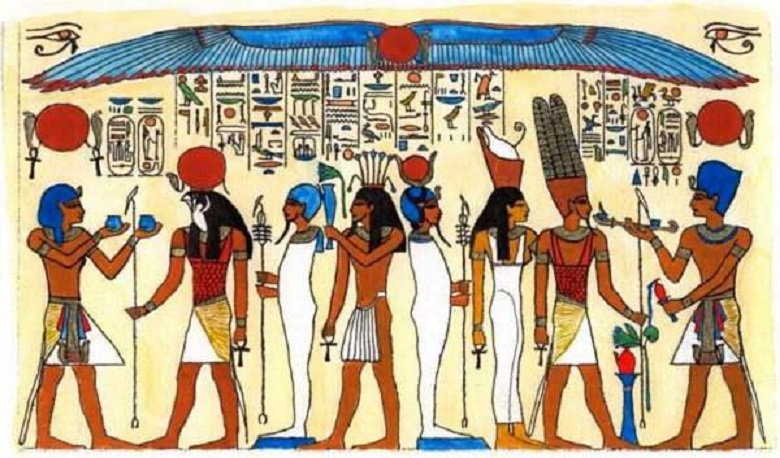 Суд боговОсобенности культуры и религиозных воззрений Древнего Востока.Под культурой понимают лее достижения люден, плоды их деятельности. Это и орудия труда, и умение работать ими. Это и все созданное человеком — поля, города, здания, скульптуры и картины, сказания, сказки и литературные произведения, песни и танцы. В понятие «культура» входят знания людей, их обычаи, привычки, представления об устройстве мира. Религия, наука, искусство являются важнейшими частями культуры.Культура возникла с появлением человека. Однако культура первобытные людей отличается от культуры цивилизованных народов. Одним из важнейших различит является наличие письменности, которая впервые появилась на Древнем Востоке. Шумерская и египетская системы письма возникли примерно одновременно. Они имели немало общего: знаки письменности передавали как отдельные слова, так и слоги, звуки. Учиться читать и писать приходилось много лет. Значительное влияние на развитие письменности оказал материал для письма — в Египте папирус, в Месопотамии — глина. Египетскую письменность назвали иероглифической, а шумерскую — клинописной. По примеру шумеров клинописное письмо возникло у многих других пародов Передней Азии. Оригинальные системы письма сложились в Индии и Китае. Китайская иероглифическая письменность стала основой для формирования письменности Японии, Кореи.Письменность первоначально служила для записи священных гимнов в честь богов, затем стали записывать сказания о богах и древних героях. На основе этих сказаний рождалась литература. Одним из наиболее известных и древнейших литературных произведений стало сказание о Гияьгамеше. Предания об этом царе шумерского города Урука много со ген лет существовали в устной форме. Рассказ о подвигах Гильгамеша на благо родного города, о его дружбе с Энкнду, тщетных поисках бессмертия относится к вершинам мировой литературы. Древние сказания арийских племен, переселившихся в Индию. легли в основу великих поэм «Махабхарата» и "Рамаяна». Со временем сорвались произведения, героями которых являлись обычные люди.Архитектурных памятников Древнего Востока ныне осталось очень немного. Па первом месте здесь, несомненно, находится ' Египет. Великие пирамиды но сих пор поражают своим величием и загадочностью. В Египте сохранились также многие дворцы, храмы, гробницы. В Луксоре (Фивы) находится громадный дворец Аменхотепа III. Здесь же расположены великолепные храмы с множеством колонн в виде пучков папируса. Поражают красотой и остатки архитектурных сооружений Месопотамии. Ворота богини Иштар в Вавилоне высотой 12 м выложены синим глазурованным кирпичом и украшены изображениями животных.Сохранились скульптурные изображения богов и людей (также больше всего в Египте). На стенах гробниц росписи и рельефы изображали сцены загробной жизни.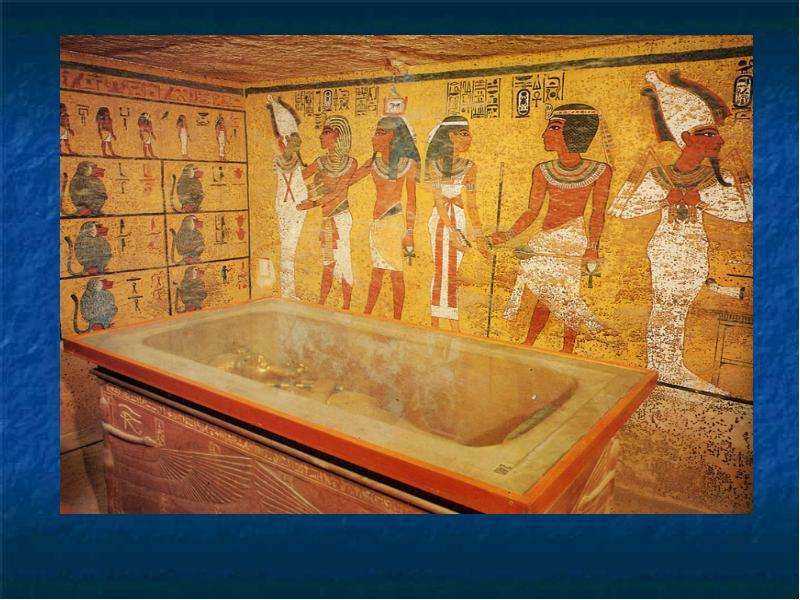 Гробница фараонаЕгипетские скульптуры и рельеф делались по определенным канонам. Например, лицо человека, локти и ноги изображались в профиль (сбоку), а глаза и плечи -- в фас (спереди). Фигуры богов И фараонов были по размерам больше фигур простых смертных. Глаза у всех изображали увеличенными. В эпоху фараона Эхнадона произошел отход от многих канонов. Характерные черты конкретных людей не только не скрывались, но и подчеркивались. Всемирную известность имеет бюст жены Эхнатона красавицы Нефертити.В древневосточных государствах зарождаются научные знания. Они неразрывно связаны с хозяйственной деятельностью. Например, земледельцы должны точно знать, когда начинать сеять, а когда убирать урожай. Для этого надо уметь считать время. Время же невозможно считать без наблюдения за небесными телами Солнцем. Луной, планетами и звездами. Так родилась астрономия — наука о небесных телах. В Месопотамии сохранились сотни клинописных табличек с записями астрономических наблюдений. Жрецы научились предсказывать затмения Солнца и Луны. Многие элементы счета времени, появившиеся в Древней Месопотамии, дожили до наших дней.Еще одной наукой, хорошо известной древним, была медицина. Здесь особенно преуспели египтяне. Благодаря изготовлению мумий было хорошо изучено строение человека. Предполагается, что в Египте существовали даже медицинские училища. Славились и врачи Древнего Китая. Они открыли методы иглоукалывания. диеты, лечебной гимнастики.В Шумере разработали способы определения судьбы человека по его знаку зодиака, в Египте предсказывали будущее с помощью гаданий. Эти аспекты древневосточной культуры почти без изменений сохраняются до сих пор, продолжая иногда определять жизнь наших современников.Искусство Древнего Востока неразрывно связано с религией во всех древневосточных государствах существовал сложный пантеон богов, каждый из которых «отвечал» за определенное природное явление или сферу человеческой деятельности. Обычно имелся главный, верховный бог. Были разработаны представления о загробной судьбе человека. Особенно большое значение этому придавали в Египте, где забота о сохранении тела умерших привела к зарождению приемов мумификации.Развитие древневосточных обществ вело к изменениям в сфере религиозных представлений. Зарождаются первые монотеистические религии, вызванные кардинальной перестройкой представлении человека о мире и своем месте в нем. Одна из попыток утверждения такой религии связана с деятельностью египетского фараона Эхнатона. Он приказал всем своим подданным помигать бога Солнца, которого называли Атоном. Однако утвердить в Египте единобожие не удалось. Лишь религия древних евреев — иудаизм долгое время являлась единственной монотеистической религией. Однако иудаизм. подобно большинству древних верований, остался национальной религией.Статуя Будды. ЯпонияПервой мировой религией стал буддизм, зародившийся в Индии в VI—V вв. до н.э. Мировые религии распространи кис я среди разных народов. Некоторые ученые относят к мировым религиям и зороастризм, появившийся у древних индоевропейских народов Средней Азии и Ирана.Огромную роль играли религиозные верования в истории Древней Индии. Здесь произошла эволюция ведической религии древних ариев в брахманизм, а затем в индуизм.Оригинальные религиозно-этические учения созданы в Древнем Китае. Великий китайский мудрец Конфуции (551 — 479гг. до н.э.) проповедовал строгий, освященный традицией иерархический порядок, составляющий основу жизни общества. Старший современник Конфуция Лао Цзы стал создателем даосизма.Особенности культуры и религиозных воззрений Дровней Греции и Древнего Рима.Древние греки оставили глубочайший след во всех областях культуры. Достаточно сказать, что греческая письменность лежит в основе большинства современных алфавитов.Огромное воздействие имела древнегреческая архитектура. Самым важным в любом здании, по мнению греков, являлась гармония — согласованность и стройность всех его частей. Архитекторы разработали правила строительства, определили, как должны соотноситься различные части здания, например высота и толщина колонны с размером крыши. Эти правила называются ордерам— «порядком». Главных ордеров было два — дорический и ионический. Одни из самых красивых в мире зданий находятся в Афинах, на Акрополе. Главные храмы Акрополя — Эрехтеппн и Парфенон. В Парфеноне содержится, по преданию, тайна божественной гармонии, установленная его создателями — архитекторами Иктином и Калликратом.Не менее знаменита греческая скульптура. К V в. до н.э. греки научились в совершенстве изображать в скульптуре человеческое тело. Великим скульптором Эллады был афинянин Фидий. Особенно прославили его статуя Афины для Акрополя и статуя Зевса ; храме города Олимпии. В Афинах был славен также род скульпторов Нриксителей. Одному из Пракситедей принадлежит статуя богини любви Афродиты, в Которую юноши влюблялись как в сивую девушку.В Древней Греции из празднеств в честь Диониса зародился театр. До сих пор на сценах всего мира идут трагедии Эсхила, Софокла. Еврипида и комедии Аристофана. В своих произведениях  они поднимали вечные темы, волнующие люден и тысячелетия спустя. Греческая литература представлена также великими поэмами легендарного Гомера «Илиада» и «Одиссея», философскими поэмами Гесиода, лирикой Сафо, Пиндара и др. Древняя Греция стала родиной философии. Основы представлений об общих закономерностях мира заложены Фалесом, Гераклитом, Пифагором, Демокритом, Сократом, Платоном, Аристотелем. Греки же стали родоначальниками многих других паук. Гак, Геродота называют «отцом истории», поскольку в его сочинения впервые поставлен вопрос о закономерностях исторического развития. Дело Геродота продолжили Фукидид и другие историки.Еще одним вкладом греков в мировую культуру стали Олимпийские игры — спортивные состязания, проводившиеся раз в года 1з честь царя богов Зевса в городе Олимпия.Культура Греции оказала колоссальное влияние на культуру древпего Рима. Римляне, долгое время бывшие учениками Греков, позднее сами достигли больших высот в этой сфере.Среди римских поэтов особое место занимали Лукреций Кар, автор философской поэмы «О природе вещей», и Катулл , крупнейший мастер римской поэзии. Одним из первых произведений, написанных на латинском языке прозой, стал труд Катона «о сельском хозяйстве». Наиболее выдающимся писателем I в. до н.э. был Варрон. «Записки о галльской войне» и «Записки о гражданской войне» Цезаря являются отчетами о войнах и в то же время ярким образцом римской художественной прозы.Приближенный первого римского императора Октавиана Августа Меценат опекал талантливых постов своего времени. Именно тогда творили великие римские поэты Вергилий и Гораций. По желанию Августа Вергилий написал поэму «Энеида», которую считают вершиной латинской поэзии. Гораций был автором нескольких сборников песен — од. В этот же период жил поэт Овидий, мастер любовной лирики. Одним из видных писателей II в, до н.э. был Апулей. Славу ему принес роман «Метаморфозы, иди Золотой осел».Величайшего мастерства достигли римляне все знания скульптурных портретов. Они стремились не только точно изобразить человека, но и показать его внутренним мир.Сохранившаяся римская архитектура относится в основном к периоду империи. Амфитеатр в Риме — Колизей смещал около 50 тыс. зрителей. На площадях воздвигались триумфальные арки и конные статуи. Особенно величествен был римский форум Траяна, храм «всем богам» — Пантеон.Римляне достигли больших успехов во многих науках, в том числе в исторической. Яркими представителями этой науки были Полибий, Тит Ливии, Корнелий Тацит. В римское время создал свои знаменитые «Параллельные жизнеописания» грек Плутарх. Религиозные представления древних греков и римлян были сходными. Они поклонялись многим богам, олицетворявшим различные силы природы, покровительствующим различным видам деятельности людей. Боги были неразрывно связаны с природой и людьми. Главные боги, по мнению греков, жили на горе Олимп, поэтому их религию называют олимпийской. Римляне относились к религии очень практично, поэтому они могли поклоняться и богам других народов, если те приносили им удачу. Так, в первые века нашей эры в Риме распространялся культ восточных богов.В I в. н.э. на востоке Римской империи возникло новое вероучение — христианство. Оно сложилось как течение в иудаизме, но распространение его связано с глубоким кризисом прежних представлений о мире. Христианство признает лишь одного Бога, который является абсолютным властелином и творцом мира. Этот Бог отделен от мира и от человека. Сам человек создан по образу и подобию Бога и является венцом остального мира. Подобное учение свидетельствовало об окончательном отрыве человека от природы и отделения индивидуума от коллектива. Христианство стало мировой религией. В отличие от иудаизма оно обещало спасение всем людям независимо от национальности и социального происхождения.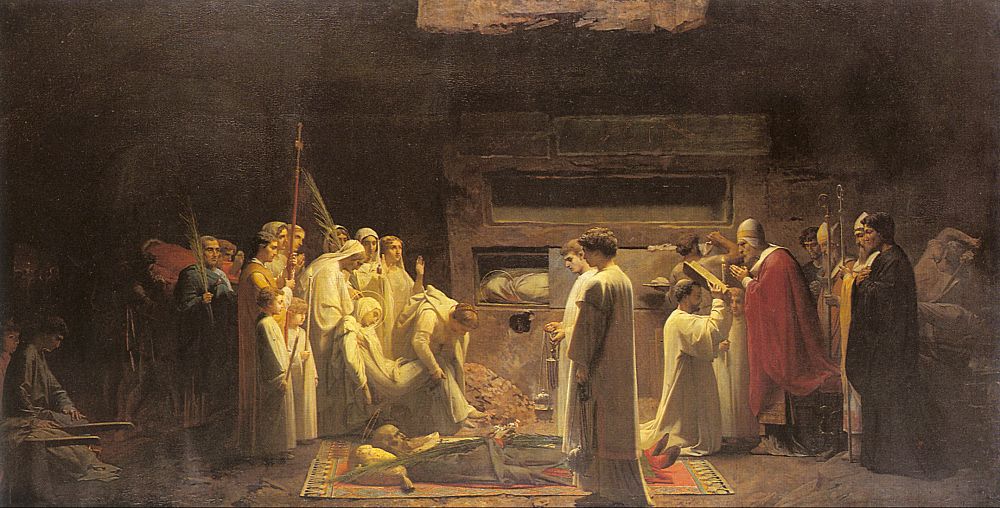 Первые христиане в катакомбной церквиПервоначально христианство было верой бедняков, рабов. Римские власти преследовали христиан. Однако их ряды росли. Они объединялись в общины во главе с епископами. Объединение всех общин называлось христианской церковью. Этим же словом обозначали храмы христиан. Ко второй половине III в. христианство превратилось в мощную силу, христиан было много среди воинов, крещение принимали и состоятельные люди, чиновники. В конце IV в. христианство стало государственной религией Римской империи.С самого начала в христианстве возникло множество течений, представители которых вели яростную борьбу между собой. Так, споры вызывало учение о Троице. Бог представляется христианам в виде единства Бога Отца, Бога Сына (Христа) и Бога Святого Духа. Все три лица Троицы равны и едины. Этот догмат вошел в Символ веры ~ краткий свод вероучения, принятый на Первом Вселенском соборе в городе Никея в 325 г. Однако борьба внутри христианской церкви продолжалась и после Никейского собора.